Bitte zweifach einreichen!Bitte zweifach einreichen!Bitte zweifach einreichen!Bitte zweifach einreichen!Bitte zweifach einreichen!Bitte zweifach einreichen!Bitte zweifach einreichen!Bitte zweifach einreichen!Bitte zweifach einreichen!Bitte zweifach einreichen!Bitte zweifach einreichen!Bitte zweifach einreichen!Bitte zweifach einreichen!Bitte zweifach einreichen!Bitte zweifach einreichen!Bitte zweifach einreichen!Bitte zweifach einreichen!Bitte zweifach einreichen!Bitte zweifach einreichen!Bitte zweifach einreichen!Bitte zweifach einreichen!Bitte zweifach einreichen!Bitte zweifach einreichen!Bitte zweifach einreichen!Bitte zweifach einreichen!Bitte zweifach einreichen!Bitte zweifach einreichen!Bitte zweifach einreichen!Bitte zweifach einreichen!Bitte zweifach einreichen!Bitte zweifach einreichen!Bitte zweifach einreichen!Bitte zweifach einreichen!Bitte zweifach einreichen!Bitte zweifach einreichen!Bitte zweifach einreichen!Bitte zweifach einreichen!Bitte zweifach einreichen!Bitte zweifach einreichen!Bitte zweifach einreichen!Bitte zweifach einreichen!Bitte zweifach einreichen!Bitte zweifach einreichen!Bitte zweifach einreichen!Bitte zweifach einreichen!Bitte zweifach einreichen!Bitte zweifach einreichen!Bitte zweifach einreichen!Fragebogen zu dem Antrag auf Einstellung in den juristischenFragebogen zu dem Antrag auf Einstellung in den juristischenFragebogen zu dem Antrag auf Einstellung in den juristischenFragebogen zu dem Antrag auf Einstellung in den juristischenFragebogen zu dem Antrag auf Einstellung in den juristischenFragebogen zu dem Antrag auf Einstellung in den juristischenFragebogen zu dem Antrag auf Einstellung in den juristischenFragebogen zu dem Antrag auf Einstellung in den juristischenFragebogen zu dem Antrag auf Einstellung in den juristischenFragebogen zu dem Antrag auf Einstellung in den juristischenFragebogen zu dem Antrag auf Einstellung in den juristischenFragebogen zu dem Antrag auf Einstellung in den juristischenFragebogen zu dem Antrag auf Einstellung in den juristischenFragebogen zu dem Antrag auf Einstellung in den juristischenFragebogen zu dem Antrag auf Einstellung in den juristischenFragebogen zu dem Antrag auf Einstellung in den juristischenFragebogen zu dem Antrag auf Einstellung in den juristischenFragebogen zu dem Antrag auf Einstellung in den juristischenFragebogen zu dem Antrag auf Einstellung in den juristischenFragebogen zu dem Antrag auf Einstellung in den juristischenFragebogen zu dem Antrag auf Einstellung in den juristischenFragebogen zu dem Antrag auf Einstellung in den juristischenFragebogen zu dem Antrag auf Einstellung in den juristischenFragebogen zu dem Antrag auf Einstellung in den juristischenFragebogen zu dem Antrag auf Einstellung in den juristischenFragebogen zu dem Antrag auf Einstellung in den juristischenFragebogen zu dem Antrag auf Einstellung in den juristischenFragebogen zu dem Antrag auf Einstellung in den juristischenFragebogen zu dem Antrag auf Einstellung in den juristischenFragebogen zu dem Antrag auf Einstellung in den juristischenFragebogen zu dem Antrag auf Einstellung in den juristischenFragebogen zu dem Antrag auf Einstellung in den juristischenFragebogen zu dem Antrag auf Einstellung in den juristischenFragebogen zu dem Antrag auf Einstellung in den juristischenFragebogen zu dem Antrag auf Einstellung in den juristischenFragebogen zu dem Antrag auf Einstellung in den juristischenFragebogen zu dem Antrag auf Einstellung in den juristischenFragebogen zu dem Antrag auf Einstellung in den juristischenFragebogen zu dem Antrag auf Einstellung in den juristischenFragebogen zu dem Antrag auf Einstellung in den juristischen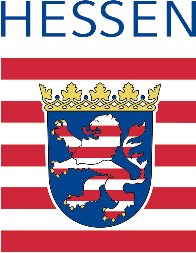 Vorbereitungsdienst als Rechtsreferendarin/RechtsreferendarVorbereitungsdienst als Rechtsreferendarin/RechtsreferendarVorbereitungsdienst als Rechtsreferendarin/RechtsreferendarVorbereitungsdienst als Rechtsreferendarin/RechtsreferendarVorbereitungsdienst als Rechtsreferendarin/RechtsreferendarVorbereitungsdienst als Rechtsreferendarin/RechtsreferendarVorbereitungsdienst als Rechtsreferendarin/RechtsreferendarVorbereitungsdienst als Rechtsreferendarin/RechtsreferendarVorbereitungsdienst als Rechtsreferendarin/RechtsreferendarVorbereitungsdienst als Rechtsreferendarin/RechtsreferendarVorbereitungsdienst als Rechtsreferendarin/RechtsreferendarVorbereitungsdienst als Rechtsreferendarin/RechtsreferendarVorbereitungsdienst als Rechtsreferendarin/RechtsreferendarVorbereitungsdienst als Rechtsreferendarin/RechtsreferendarVorbereitungsdienst als Rechtsreferendarin/RechtsreferendarVorbereitungsdienst als Rechtsreferendarin/RechtsreferendarVorbereitungsdienst als Rechtsreferendarin/RechtsreferendarVorbereitungsdienst als Rechtsreferendarin/RechtsreferendarVorbereitungsdienst als Rechtsreferendarin/RechtsreferendarVorbereitungsdienst als Rechtsreferendarin/RechtsreferendarVorbereitungsdienst als Rechtsreferendarin/RechtsreferendarVorbereitungsdienst als Rechtsreferendarin/RechtsreferendarVorbereitungsdienst als Rechtsreferendarin/RechtsreferendarVorbereitungsdienst als Rechtsreferendarin/RechtsreferendarVorbereitungsdienst als Rechtsreferendarin/RechtsreferendarVorbereitungsdienst als Rechtsreferendarin/RechtsreferendarVorbereitungsdienst als Rechtsreferendarin/RechtsreferendarVorbereitungsdienst als Rechtsreferendarin/RechtsreferendarVorbereitungsdienst als Rechtsreferendarin/RechtsreferendarVorbereitungsdienst als Rechtsreferendarin/RechtsreferendarVorbereitungsdienst als Rechtsreferendarin/RechtsreferendarVorbereitungsdienst als Rechtsreferendarin/RechtsreferendarVorbereitungsdienst als Rechtsreferendarin/RechtsreferendarVorbereitungsdienst als Rechtsreferendarin/RechtsreferendarVorbereitungsdienst als Rechtsreferendarin/RechtsreferendarVorbereitungsdienst als Rechtsreferendarin/RechtsreferendarVorbereitungsdienst als Rechtsreferendarin/RechtsreferendarVorbereitungsdienst als Rechtsreferendarin/RechtsreferendarVorbereitungsdienst als Rechtsreferendarin/RechtsreferendarVorbereitungsdienst als Rechtsreferendarin/Rechtsreferendarder/desder/desder/desder/desder/desder/desder/desder/desder/desder/desder/desder/desder/desder/desder/desder/desder/desder/desder/desder/desder/desder/desder/desder/desder/desder/desder/desder/desder/desder/desder/desder/desder/desder/desder/desder/desder/desder/desder/desder/desder/desder/desder/desder/desder/desder/desder/desder/desName, VornameName, VornameName, VornameName, VornameName, VornameName, VornameName, VornameName, VornameName, VornameName, VornameName, VornameName, VornameName, VornameName, VornameName, VornameName, VornameName, VornameName, VornameName, VornameName, VornameName, VornameName, VornameName, VornameName, VornameName, VornameName, VornameName, VornameName, VornameName, VornameName, VornameName, VornameName, VornameName, VornameName, VornameName, VornameName, VornameName, VornameName, VornameName, VornameName, VornameName, VornameName, VornameName, VornameName, VornameName, VornameName, VornameName, VornameName, Vornamegeboren amgeboren amgeboren amgeboren amgeboren amgeboren amgeboren amgeboren amgeboren amgeboren amgeboren amGeburtsortGeburtsortGeburtsortGeburtsortGeburtsortGeburtsortGeburtsortGeburtsortGeburtsortGeburtsortGeburtsortGeburtsortGeburtsortGeburtsortGeburtsortGeburtsortGeburtsortGeburtsortGeburtsortGeburtsortGeburtsortGeburtsortGeburtsortGeburtsortGeburtsortGeburtsortGeburtsortGeburtsortGeburtsortGeburtsortGeburtsortGeburtsortGeburtsortGeburtsortGeburtsortGeburtsortGeburtsortFamilienstandFamilienstandFamilienstandFamilienstandFamilienstandFamilienstandFamilienstandFamilienstandFamilienstandFamilienstandFamilienstandFamilienstandFamilienstandFamilienstandFamilienstandFamilienstandFamilienstandFamilienstandFamilienstandFamilienstandFamilienstandFamilienstandFamilienstandFamilienstandFamilienstandFamilienstandFamilienstandFamilienstandFamilienstandFamilienstandFamilienstandFamilienstandFamilienstandFamilienstandFamilienstandFamilienstandFamilienstandFamilienstandFamilienstandFamilienstandFamilienstandFamilienstandFamilienstandFamilienstandFamilienstandFamilienstandFamilienstandFamilienstandledigledigledigledigledigledigledigledigledigledigledigledigledigverheiratetverheiratetverheiratetverheiratetverheiratetverheiratetverheiratetverheiratetverheirateteingetragene Lebenspartnerschafteingetragene Lebenspartnerschafteingetragene Lebenspartnerschafteingetragene Lebenspartnerschafteingetragene Lebenspartnerschafteingetragene Lebenspartnerschafteingetragene Lebenspartnerschafteingetragene Lebenspartnerschafteingetragene Lebenspartnerschafteingetragene Lebenspartnerschafteingetragene Lebenspartnerschafteingetragene Lebenspartnerschafteingetragene Lebenspartnerschafteingetragene Lebenspartnerschafteingetragene Lebenspartnerschafteingetragene Lebenspartnerschafteingetragene Lebenspartnerschafteingetragene Lebenspartnerschafteingetragene Lebenspartnerschafteingetragene Lebenspartnerschaftgetrennt lebendgetrennt lebendgetrennt lebendgetrennt lebendgetrennt lebendgetrennt lebendgetrennt lebendgetrennt lebendgetrennt lebendgetrennt lebendgetrennt lebendgetrennt lebendgetrennt lebendgeschiedengeschiedengeschiedengeschiedengeschiedengeschiedengeschiedengeschiedengeschiedenrechtskräftig aufgehobene Lebenspartnerschaftrechtskräftig aufgehobene Lebenspartnerschaftrechtskräftig aufgehobene Lebenspartnerschaftrechtskräftig aufgehobene Lebenspartnerschaftrechtskräftig aufgehobene Lebenspartnerschaftrechtskräftig aufgehobene Lebenspartnerschaftrechtskräftig aufgehobene Lebenspartnerschaftrechtskräftig aufgehobene Lebenspartnerschaftrechtskräftig aufgehobene Lebenspartnerschaftrechtskräftig aufgehobene Lebenspartnerschaftrechtskräftig aufgehobene Lebenspartnerschaftrechtskräftig aufgehobene Lebenspartnerschaftrechtskräftig aufgehobene Lebenspartnerschaftrechtskräftig aufgehobene Lebenspartnerschaftrechtskräftig aufgehobene Lebenspartnerschaftrechtskräftig aufgehobene Lebenspartnerschaftrechtskräftig aufgehobene Lebenspartnerschaftrechtskräftig aufgehobene Lebenspartnerschaftrechtskräftig aufgehobene Lebenspartnerschaftrechtskräftig aufgehobene Lebenspartnerschaftverwitwetverwitwetverwitwetverwitwetverwitwetverwitwetverwitwetverwitwetverwitweteingetragene(r) Lebenspartner(in) verstorbeneingetragene(r) Lebenspartner(in) verstorbeneingetragene(r) Lebenspartner(in) verstorbeneingetragene(r) Lebenspartner(in) verstorbeneingetragene(r) Lebenspartner(in) verstorbeneingetragene(r) Lebenspartner(in) verstorbeneingetragene(r) Lebenspartner(in) verstorbeneingetragene(r) Lebenspartner(in) verstorbeneingetragene(r) Lebenspartner(in) verstorbeneingetragene(r) Lebenspartner(in) verstorbeneingetragene(r) Lebenspartner(in) verstorbeneingetragene(r) Lebenspartner(in) verstorbeneingetragene(r) Lebenspartner(in) verstorbeneingetragene(r) Lebenspartner(in) verstorbeneingetragene(r) Lebenspartner(in) verstorbeneingetragene(r) Lebenspartner(in) verstorbeneingetragene(r) Lebenspartner(in) verstorbeneingetragene(r) Lebenspartner(in) verstorbeneingetragene(r) Lebenspartner(in) verstorbeneingetragene(r) Lebenspartner(in) verstorbenAnschriftAnschriftAnschriftAnschriftAnschriftAnschriftAnschriftAnschriftAnschriftAnschriftAnschriftAnschriftAnschriftAnschriftAnschriftAnschriftAnschriftAnschriftAnschriftAnschriftAnschriftAnschriftAnschriftAnschriftAnschriftAnschriftAnschriftAnschriftAnschriftAnschriftAnschriftAnschriftAnschriftAnschriftAnschriftAnschriftAnschriftAnschriftAnschriftAnschriftAnschriftAnschriftAnschriftAnschriftAnschriftAnschriftAnschriftAnschrift1.1.Sind Sie Deutsche/Deutscher im Sinne des Artikels 116 GG?Sind Sie Deutsche/Deutscher im Sinne des Artikels 116 GG?Sind Sie Deutsche/Deutscher im Sinne des Artikels 116 GG?Sind Sie Deutsche/Deutscher im Sinne des Artikels 116 GG?Sind Sie Deutsche/Deutscher im Sinne des Artikels 116 GG?Sind Sie Deutsche/Deutscher im Sinne des Artikels 116 GG?Sind Sie Deutsche/Deutscher im Sinne des Artikels 116 GG?Sind Sie Deutsche/Deutscher im Sinne des Artikels 116 GG?Sind Sie Deutsche/Deutscher im Sinne des Artikels 116 GG?Sind Sie Deutsche/Deutscher im Sinne des Artikels 116 GG?Sind Sie Deutsche/Deutscher im Sinne des Artikels 116 GG?Sind Sie Deutsche/Deutscher im Sinne des Artikels 116 GG?Sind Sie Deutsche/Deutscher im Sinne des Artikels 116 GG?Sind Sie Deutsche/Deutscher im Sinne des Artikels 116 GG?Sind Sie Deutsche/Deutscher im Sinne des Artikels 116 GG?Sind Sie Deutsche/Deutscher im Sinne des Artikels 116 GG?Sind Sie Deutsche/Deutscher im Sinne des Artikels 116 GG?Sind Sie Deutsche/Deutscher im Sinne des Artikels 116 GG?Sind Sie Deutsche/Deutscher im Sinne des Artikels 116 GG?Sind Sie Deutsche/Deutscher im Sinne des Artikels 116 GG?Sind Sie Deutsche/Deutscher im Sinne des Artikels 116 GG?Sind Sie Deutsche/Deutscher im Sinne des Artikels 116 GG?Sind Sie Deutsche/Deutscher im Sinne des Artikels 116 GG?Sind Sie Deutsche/Deutscher im Sinne des Artikels 116 GG?Sind Sie Deutsche/Deutscher im Sinne des Artikels 116 GG?Sind Sie Deutsche/Deutscher im Sinne des Artikels 116 GG?Sind Sie Deutsche/Deutscher im Sinne des Artikels 116 GG?Sind Sie Deutsche/Deutscher im Sinne des Artikels 116 GG?Sind Sie Deutsche/Deutscher im Sinne des Artikels 116 GG?Sind Sie Deutsche/Deutscher im Sinne des Artikels 116 GG?Sind Sie Deutsche/Deutscher im Sinne des Artikels 116 GG?Sind Sie Deutsche/Deutscher im Sinne des Artikels 116 GG?Sind Sie Deutsche/Deutscher im Sinne des Artikels 116 GG?Sind Sie Deutsche/Deutscher im Sinne des Artikels 116 GG?Sind Sie Deutsche/Deutscher im Sinne des Artikels 116 GG?Sind Sie Deutsche/Deutscher im Sinne des Artikels 116 GG?Sind Sie Deutsche/Deutscher im Sinne des Artikels 116 GG?Sind Sie Deutsche/Deutscher im Sinne des Artikels 116 GG?Sind Sie Deutsche/Deutscher im Sinne des Artikels 116 GG?Sind Sie Deutsche/Deutscher im Sinne des Artikels 116 GG?Sind Sie Deutsche/Deutscher im Sinne des Artikels 116 GG?Sind Sie Deutsche/Deutscher im Sinne des Artikels 116 GG?Sind Sie Deutsche/Deutscher im Sinne des Artikels 116 GG?Sind Sie Deutsche/Deutscher im Sinne des Artikels 116 GG?Sind Sie Deutsche/Deutscher im Sinne des Artikels 116 GG?Sind Sie Deutsche/Deutscher im Sinne des Artikels 116 GG?JaJaJaJaJaJaNein, ich bin       Staatsangehörige/r.Nein, ich bin       Staatsangehörige/r.Nein, ich bin       Staatsangehörige/r.Nein, ich bin       Staatsangehörige/r.Nein, ich bin       Staatsangehörige/r.Nein, ich bin       Staatsangehörige/r.Nein, ich bin       Staatsangehörige/r.Nein, ich bin       Staatsangehörige/r.Nein, ich bin       Staatsangehörige/r.Nein, ich bin       Staatsangehörige/r.Nein, ich bin       Staatsangehörige/r.Nein, ich bin       Staatsangehörige/r.Nein, ich bin       Staatsangehörige/r.Nein, ich bin       Staatsangehörige/r.Nein, ich bin       Staatsangehörige/r.Nein, ich bin       Staatsangehörige/r.Nein, ich bin       Staatsangehörige/r.Nein, ich bin       Staatsangehörige/r.Nein, ich bin       Staatsangehörige/r.Nein, ich bin       Staatsangehörige/r.Nein, ich bin       Staatsangehörige/r.Nein, ich bin       Staatsangehörige/r.Nein, ich bin       Staatsangehörige/r.Nein, ich bin       Staatsangehörige/r.Nein, ich bin       Staatsangehörige/r.Nein, ich bin       Staatsangehörige/r.Nein, ich bin       Staatsangehörige/r.Nein, ich bin       Staatsangehörige/r.Nein, ich bin       Staatsangehörige/r.Nein, ich bin       Staatsangehörige/r.Nein, ich bin       Staatsangehörige/r.Nein, ich bin       Staatsangehörige/r.Nein, ich bin       Staatsangehörige/r.Nein, ich bin       Staatsangehörige/r.2.2.Ort und Datum der ersten juristischen Staatsprüfung Ort und Datum der ersten juristischen Staatsprüfung Ort und Datum der ersten juristischen Staatsprüfung Ort und Datum der ersten juristischen Staatsprüfung Ort und Datum der ersten juristischen Staatsprüfung Ort und Datum der ersten juristischen Staatsprüfung Ort und Datum der ersten juristischen Staatsprüfung Ort und Datum der ersten juristischen Staatsprüfung Ort und Datum der ersten juristischen Staatsprüfung Ort und Datum der ersten juristischen Staatsprüfung Ort und Datum der ersten juristischen Staatsprüfung Ort und Datum der ersten juristischen Staatsprüfung Ort und Datum der ersten juristischen Staatsprüfung Ort und Datum der ersten juristischen Staatsprüfung Ort und Datum der ersten juristischen Staatsprüfung Ort und Datum der ersten juristischen Staatsprüfung Ort und Datum der ersten juristischen Staatsprüfung Ort und Datum der ersten juristischen Staatsprüfung Ort und Datum der ersten juristischen Staatsprüfung Ort und Datum der ersten juristischen Staatsprüfung Ort und Datum der ersten juristischen Staatsprüfung Ort und Datum der ersten juristischen Staatsprüfung Ort und Datum der ersten juristischen Staatsprüfung Ort und Datum der ersten juristischen Staatsprüfung Ort und Datum der ersten juristischen Staatsprüfung Ort und Datum der ersten juristischen Staatsprüfung Ort und Datum der ersten juristischen Staatsprüfung Ort und Datum der ersten juristischen Staatsprüfung Ort und Datum der ersten juristischen Staatsprüfung Ort und Datum der ersten juristischen Staatsprüfung Ort und Datum der ersten juristischen Staatsprüfung Ort und Datum der ersten juristischen Staatsprüfung Ort und Datum der ersten juristischen Staatsprüfung Ort und Datum der ersten juristischen Staatsprüfung Ort und Datum der ersten juristischen Staatsprüfung Ort und Datum der ersten juristischen Staatsprüfung Ort und Datum der ersten juristischen Staatsprüfung Ort und Datum der ersten juristischen Staatsprüfung Ort und Datum der ersten juristischen Staatsprüfung Ort und Datum der ersten juristischen Staatsprüfung Ort und Datum der ersten juristischen Staatsprüfung Ort und Datum der ersten juristischen Staatsprüfung Ort und Datum der ersten juristischen Staatsprüfung Ort und Datum der ersten juristischen Staatsprüfung Ort und Datum der ersten juristischen Staatsprüfung Ort und Datum der ersten juristischen Staatsprüfung 3.3.Haben Sie Wehr- oder Ersatzdienst bzw. Bundesfreiwilligendienst geleistet?Haben Sie Wehr- oder Ersatzdienst bzw. Bundesfreiwilligendienst geleistet?Haben Sie Wehr- oder Ersatzdienst bzw. Bundesfreiwilligendienst geleistet?Haben Sie Wehr- oder Ersatzdienst bzw. Bundesfreiwilligendienst geleistet?Haben Sie Wehr- oder Ersatzdienst bzw. Bundesfreiwilligendienst geleistet?Haben Sie Wehr- oder Ersatzdienst bzw. Bundesfreiwilligendienst geleistet?Haben Sie Wehr- oder Ersatzdienst bzw. Bundesfreiwilligendienst geleistet?Haben Sie Wehr- oder Ersatzdienst bzw. Bundesfreiwilligendienst geleistet?Haben Sie Wehr- oder Ersatzdienst bzw. Bundesfreiwilligendienst geleistet?Haben Sie Wehr- oder Ersatzdienst bzw. Bundesfreiwilligendienst geleistet?Haben Sie Wehr- oder Ersatzdienst bzw. Bundesfreiwilligendienst geleistet?Haben Sie Wehr- oder Ersatzdienst bzw. Bundesfreiwilligendienst geleistet?Haben Sie Wehr- oder Ersatzdienst bzw. Bundesfreiwilligendienst geleistet?Haben Sie Wehr- oder Ersatzdienst bzw. Bundesfreiwilligendienst geleistet?Haben Sie Wehr- oder Ersatzdienst bzw. Bundesfreiwilligendienst geleistet?Haben Sie Wehr- oder Ersatzdienst bzw. Bundesfreiwilligendienst geleistet?Haben Sie Wehr- oder Ersatzdienst bzw. Bundesfreiwilligendienst geleistet?Haben Sie Wehr- oder Ersatzdienst bzw. Bundesfreiwilligendienst geleistet?Haben Sie Wehr- oder Ersatzdienst bzw. Bundesfreiwilligendienst geleistet?Haben Sie Wehr- oder Ersatzdienst bzw. Bundesfreiwilligendienst geleistet?Haben Sie Wehr- oder Ersatzdienst bzw. Bundesfreiwilligendienst geleistet?Haben Sie Wehr- oder Ersatzdienst bzw. Bundesfreiwilligendienst geleistet?Haben Sie Wehr- oder Ersatzdienst bzw. Bundesfreiwilligendienst geleistet?Haben Sie Wehr- oder Ersatzdienst bzw. Bundesfreiwilligendienst geleistet?Haben Sie Wehr- oder Ersatzdienst bzw. Bundesfreiwilligendienst geleistet?Haben Sie Wehr- oder Ersatzdienst bzw. Bundesfreiwilligendienst geleistet?Haben Sie Wehr- oder Ersatzdienst bzw. Bundesfreiwilligendienst geleistet?Haben Sie Wehr- oder Ersatzdienst bzw. Bundesfreiwilligendienst geleistet?Haben Sie Wehr- oder Ersatzdienst bzw. Bundesfreiwilligendienst geleistet?Haben Sie Wehr- oder Ersatzdienst bzw. Bundesfreiwilligendienst geleistet?Haben Sie Wehr- oder Ersatzdienst bzw. Bundesfreiwilligendienst geleistet?Haben Sie Wehr- oder Ersatzdienst bzw. Bundesfreiwilligendienst geleistet?Haben Sie Wehr- oder Ersatzdienst bzw. Bundesfreiwilligendienst geleistet?Haben Sie Wehr- oder Ersatzdienst bzw. Bundesfreiwilligendienst geleistet?Haben Sie Wehr- oder Ersatzdienst bzw. Bundesfreiwilligendienst geleistet?Haben Sie Wehr- oder Ersatzdienst bzw. Bundesfreiwilligendienst geleistet?Haben Sie Wehr- oder Ersatzdienst bzw. Bundesfreiwilligendienst geleistet?Haben Sie Wehr- oder Ersatzdienst bzw. Bundesfreiwilligendienst geleistet?Haben Sie Wehr- oder Ersatzdienst bzw. Bundesfreiwilligendienst geleistet?Haben Sie Wehr- oder Ersatzdienst bzw. Bundesfreiwilligendienst geleistet?Haben Sie Wehr- oder Ersatzdienst bzw. Bundesfreiwilligendienst geleistet?Haben Sie Wehr- oder Ersatzdienst bzw. Bundesfreiwilligendienst geleistet?Haben Sie Wehr- oder Ersatzdienst bzw. Bundesfreiwilligendienst geleistet?Haben Sie Wehr- oder Ersatzdienst bzw. Bundesfreiwilligendienst geleistet?Haben Sie Wehr- oder Ersatzdienst bzw. Bundesfreiwilligendienst geleistet?Haben Sie Wehr- oder Ersatzdienst bzw. Bundesfreiwilligendienst geleistet?JaJaJaJaJaBitte hier Zeitraum und Einrichtung angeben!Bitte hier Zeitraum und Einrichtung angeben!Bitte hier Zeitraum und Einrichtung angeben!Bitte hier Zeitraum und Einrichtung angeben!Bitte hier Zeitraum und Einrichtung angeben!Bitte hier Zeitraum und Einrichtung angeben!Bitte hier Zeitraum und Einrichtung angeben!Bitte hier Zeitraum und Einrichtung angeben!Bitte hier Zeitraum und Einrichtung angeben!Bitte hier Zeitraum und Einrichtung angeben!Bitte hier Zeitraum und Einrichtung angeben!Bitte hier Zeitraum und Einrichtung angeben!Bitte hier Zeitraum und Einrichtung angeben!Bitte hier Zeitraum und Einrichtung angeben!Bitte hier Zeitraum und Einrichtung angeben!Bitte hier Zeitraum und Einrichtung angeben!Bitte hier Zeitraum und Einrichtung angeben!Bitte hier Zeitraum und Einrichtung angeben!Bitte hier Zeitraum und Einrichtung angeben!Bitte hier Zeitraum und Einrichtung angeben!Bitte hier Zeitraum und Einrichtung angeben!Bitte hier Zeitraum und Einrichtung angeben!Bitte hier Zeitraum und Einrichtung angeben!Bitte hier Zeitraum und Einrichtung angeben!Bitte hier Zeitraum und Einrichtung angeben!Bitte hier Zeitraum und Einrichtung angeben!Bitte hier Zeitraum und Einrichtung angeben!Bitte hier Zeitraum und Einrichtung angeben!Bitte hier Zeitraum und Einrichtung angeben!Bitte hier Zeitraum und Einrichtung angeben!Bitte hier Zeitraum und Einrichtung angeben!NeinNein4.4.Haben Sie bereits die Zulassung zum juristischen Vorbereitungsdienst in einem anderen Bundesland beantragt?Haben Sie bereits die Zulassung zum juristischen Vorbereitungsdienst in einem anderen Bundesland beantragt?Haben Sie bereits die Zulassung zum juristischen Vorbereitungsdienst in einem anderen Bundesland beantragt?Haben Sie bereits die Zulassung zum juristischen Vorbereitungsdienst in einem anderen Bundesland beantragt?Haben Sie bereits die Zulassung zum juristischen Vorbereitungsdienst in einem anderen Bundesland beantragt?Haben Sie bereits die Zulassung zum juristischen Vorbereitungsdienst in einem anderen Bundesland beantragt?Haben Sie bereits die Zulassung zum juristischen Vorbereitungsdienst in einem anderen Bundesland beantragt?Haben Sie bereits die Zulassung zum juristischen Vorbereitungsdienst in einem anderen Bundesland beantragt?Haben Sie bereits die Zulassung zum juristischen Vorbereitungsdienst in einem anderen Bundesland beantragt?Haben Sie bereits die Zulassung zum juristischen Vorbereitungsdienst in einem anderen Bundesland beantragt?Haben Sie bereits die Zulassung zum juristischen Vorbereitungsdienst in einem anderen Bundesland beantragt?Haben Sie bereits die Zulassung zum juristischen Vorbereitungsdienst in einem anderen Bundesland beantragt?Haben Sie bereits die Zulassung zum juristischen Vorbereitungsdienst in einem anderen Bundesland beantragt?Haben Sie bereits die Zulassung zum juristischen Vorbereitungsdienst in einem anderen Bundesland beantragt?Haben Sie bereits die Zulassung zum juristischen Vorbereitungsdienst in einem anderen Bundesland beantragt?Haben Sie bereits die Zulassung zum juristischen Vorbereitungsdienst in einem anderen Bundesland beantragt?Haben Sie bereits die Zulassung zum juristischen Vorbereitungsdienst in einem anderen Bundesland beantragt?Haben Sie bereits die Zulassung zum juristischen Vorbereitungsdienst in einem anderen Bundesland beantragt?Haben Sie bereits die Zulassung zum juristischen Vorbereitungsdienst in einem anderen Bundesland beantragt?Haben Sie bereits die Zulassung zum juristischen Vorbereitungsdienst in einem anderen Bundesland beantragt?Haben Sie bereits die Zulassung zum juristischen Vorbereitungsdienst in einem anderen Bundesland beantragt?Haben Sie bereits die Zulassung zum juristischen Vorbereitungsdienst in einem anderen Bundesland beantragt?Haben Sie bereits die Zulassung zum juristischen Vorbereitungsdienst in einem anderen Bundesland beantragt?Haben Sie bereits die Zulassung zum juristischen Vorbereitungsdienst in einem anderen Bundesland beantragt?Haben Sie bereits die Zulassung zum juristischen Vorbereitungsdienst in einem anderen Bundesland beantragt?Haben Sie bereits die Zulassung zum juristischen Vorbereitungsdienst in einem anderen Bundesland beantragt?Haben Sie bereits die Zulassung zum juristischen Vorbereitungsdienst in einem anderen Bundesland beantragt?Haben Sie bereits die Zulassung zum juristischen Vorbereitungsdienst in einem anderen Bundesland beantragt?Haben Sie bereits die Zulassung zum juristischen Vorbereitungsdienst in einem anderen Bundesland beantragt?Haben Sie bereits die Zulassung zum juristischen Vorbereitungsdienst in einem anderen Bundesland beantragt?Haben Sie bereits die Zulassung zum juristischen Vorbereitungsdienst in einem anderen Bundesland beantragt?Haben Sie bereits die Zulassung zum juristischen Vorbereitungsdienst in einem anderen Bundesland beantragt?Haben Sie bereits die Zulassung zum juristischen Vorbereitungsdienst in einem anderen Bundesland beantragt?Haben Sie bereits die Zulassung zum juristischen Vorbereitungsdienst in einem anderen Bundesland beantragt?Haben Sie bereits die Zulassung zum juristischen Vorbereitungsdienst in einem anderen Bundesland beantragt?Haben Sie bereits die Zulassung zum juristischen Vorbereitungsdienst in einem anderen Bundesland beantragt?Haben Sie bereits die Zulassung zum juristischen Vorbereitungsdienst in einem anderen Bundesland beantragt?Haben Sie bereits die Zulassung zum juristischen Vorbereitungsdienst in einem anderen Bundesland beantragt?Haben Sie bereits die Zulassung zum juristischen Vorbereitungsdienst in einem anderen Bundesland beantragt?Haben Sie bereits die Zulassung zum juristischen Vorbereitungsdienst in einem anderen Bundesland beantragt?Haben Sie bereits die Zulassung zum juristischen Vorbereitungsdienst in einem anderen Bundesland beantragt?Haben Sie bereits die Zulassung zum juristischen Vorbereitungsdienst in einem anderen Bundesland beantragt?Haben Sie bereits die Zulassung zum juristischen Vorbereitungsdienst in einem anderen Bundesland beantragt?Haben Sie bereits die Zulassung zum juristischen Vorbereitungsdienst in einem anderen Bundesland beantragt?Haben Sie bereits die Zulassung zum juristischen Vorbereitungsdienst in einem anderen Bundesland beantragt?Haben Sie bereits die Zulassung zum juristischen Vorbereitungsdienst in einem anderen Bundesland beantragt?JaJaJaJaJaJaHier bitte nähere AngabenHier bitte nähere AngabenHier bitte nähere AngabenHier bitte nähere AngabenHier bitte nähere AngabenHier bitte nähere AngabenHier bitte nähere AngabenHier bitte nähere AngabenHier bitte nähere AngabenHier bitte nähere AngabenHier bitte nähere AngabenHier bitte nähere AngabenHier bitte nähere AngabenHier bitte nähere AngabenHier bitte nähere AngabenHier bitte nähere AngabenHier bitte nähere AngabenHier bitte nähere AngabenHier bitte nähere AngabenHier bitte nähere AngabenHier bitte nähere AngabenHier bitte nähere AngabenHier bitte nähere AngabenHier bitte nähere AngabenHier bitte nähere AngabenHier bitte nähere AngabenHier bitte nähere AngabenHier bitte nähere AngabenHier bitte nähere AngabenHier bitte nähere AngabenNeinNein5.5.Sind Sie schon in einem anderen Bundesland zum juristischen Vorbereitungsdienst zugelassen worden?Sind Sie schon in einem anderen Bundesland zum juristischen Vorbereitungsdienst zugelassen worden?Sind Sie schon in einem anderen Bundesland zum juristischen Vorbereitungsdienst zugelassen worden?Sind Sie schon in einem anderen Bundesland zum juristischen Vorbereitungsdienst zugelassen worden?Sind Sie schon in einem anderen Bundesland zum juristischen Vorbereitungsdienst zugelassen worden?Sind Sie schon in einem anderen Bundesland zum juristischen Vorbereitungsdienst zugelassen worden?Sind Sie schon in einem anderen Bundesland zum juristischen Vorbereitungsdienst zugelassen worden?Sind Sie schon in einem anderen Bundesland zum juristischen Vorbereitungsdienst zugelassen worden?Sind Sie schon in einem anderen Bundesland zum juristischen Vorbereitungsdienst zugelassen worden?Sind Sie schon in einem anderen Bundesland zum juristischen Vorbereitungsdienst zugelassen worden?Sind Sie schon in einem anderen Bundesland zum juristischen Vorbereitungsdienst zugelassen worden?Sind Sie schon in einem anderen Bundesland zum juristischen Vorbereitungsdienst zugelassen worden?Sind Sie schon in einem anderen Bundesland zum juristischen Vorbereitungsdienst zugelassen worden?Sind Sie schon in einem anderen Bundesland zum juristischen Vorbereitungsdienst zugelassen worden?Sind Sie schon in einem anderen Bundesland zum juristischen Vorbereitungsdienst zugelassen worden?Sind Sie schon in einem anderen Bundesland zum juristischen Vorbereitungsdienst zugelassen worden?Sind Sie schon in einem anderen Bundesland zum juristischen Vorbereitungsdienst zugelassen worden?Sind Sie schon in einem anderen Bundesland zum juristischen Vorbereitungsdienst zugelassen worden?Sind Sie schon in einem anderen Bundesland zum juristischen Vorbereitungsdienst zugelassen worden?Sind Sie schon in einem anderen Bundesland zum juristischen Vorbereitungsdienst zugelassen worden?Sind Sie schon in einem anderen Bundesland zum juristischen Vorbereitungsdienst zugelassen worden?Sind Sie schon in einem anderen Bundesland zum juristischen Vorbereitungsdienst zugelassen worden?Sind Sie schon in einem anderen Bundesland zum juristischen Vorbereitungsdienst zugelassen worden?Sind Sie schon in einem anderen Bundesland zum juristischen Vorbereitungsdienst zugelassen worden?Sind Sie schon in einem anderen Bundesland zum juristischen Vorbereitungsdienst zugelassen worden?Sind Sie schon in einem anderen Bundesland zum juristischen Vorbereitungsdienst zugelassen worden?Sind Sie schon in einem anderen Bundesland zum juristischen Vorbereitungsdienst zugelassen worden?Sind Sie schon in einem anderen Bundesland zum juristischen Vorbereitungsdienst zugelassen worden?Sind Sie schon in einem anderen Bundesland zum juristischen Vorbereitungsdienst zugelassen worden?Sind Sie schon in einem anderen Bundesland zum juristischen Vorbereitungsdienst zugelassen worden?Sind Sie schon in einem anderen Bundesland zum juristischen Vorbereitungsdienst zugelassen worden?Sind Sie schon in einem anderen Bundesland zum juristischen Vorbereitungsdienst zugelassen worden?Sind Sie schon in einem anderen Bundesland zum juristischen Vorbereitungsdienst zugelassen worden?Sind Sie schon in einem anderen Bundesland zum juristischen Vorbereitungsdienst zugelassen worden?Sind Sie schon in einem anderen Bundesland zum juristischen Vorbereitungsdienst zugelassen worden?Sind Sie schon in einem anderen Bundesland zum juristischen Vorbereitungsdienst zugelassen worden?Sind Sie schon in einem anderen Bundesland zum juristischen Vorbereitungsdienst zugelassen worden?Sind Sie schon in einem anderen Bundesland zum juristischen Vorbereitungsdienst zugelassen worden?Sind Sie schon in einem anderen Bundesland zum juristischen Vorbereitungsdienst zugelassen worden?Sind Sie schon in einem anderen Bundesland zum juristischen Vorbereitungsdienst zugelassen worden?Sind Sie schon in einem anderen Bundesland zum juristischen Vorbereitungsdienst zugelassen worden?Sind Sie schon in einem anderen Bundesland zum juristischen Vorbereitungsdienst zugelassen worden?Sind Sie schon in einem anderen Bundesland zum juristischen Vorbereitungsdienst zugelassen worden?Sind Sie schon in einem anderen Bundesland zum juristischen Vorbereitungsdienst zugelassen worden?Sind Sie schon in einem anderen Bundesland zum juristischen Vorbereitungsdienst zugelassen worden?Sind Sie schon in einem anderen Bundesland zum juristischen Vorbereitungsdienst zugelassen worden?JaJaJaJaJaJaHier bitte nähere AngabenHier bitte nähere AngabenHier bitte nähere AngabenHier bitte nähere AngabenHier bitte nähere AngabenHier bitte nähere AngabenHier bitte nähere AngabenHier bitte nähere AngabenHier bitte nähere AngabenHier bitte nähere AngabenHier bitte nähere AngabenHier bitte nähere AngabenHier bitte nähere AngabenHier bitte nähere AngabenHier bitte nähere AngabenHier bitte nähere AngabenHier bitte nähere AngabenHier bitte nähere AngabenHier bitte nähere AngabenHier bitte nähere AngabenHier bitte nähere AngabenHier bitte nähere AngabenHier bitte nähere AngabenHier bitte nähere AngabenHier bitte nähere AngabenHier bitte nähere AngabenHier bitte nähere AngabenHier bitte nähere AngabenHier bitte nähere AngabenHier bitte nähere AngabenNeinNein6.6.Sind Sie gerichtlich bestraft worden?Sind Sie gerichtlich bestraft worden?Sind Sie gerichtlich bestraft worden?Sind Sie gerichtlich bestraft worden?Sind Sie gerichtlich bestraft worden?Sind Sie gerichtlich bestraft worden?Sind Sie gerichtlich bestraft worden?Sind Sie gerichtlich bestraft worden?Sind Sie gerichtlich bestraft worden?Sind Sie gerichtlich bestraft worden?Sind Sie gerichtlich bestraft worden?Sind Sie gerichtlich bestraft worden?Sind Sie gerichtlich bestraft worden?Sind Sie gerichtlich bestraft worden?Sind Sie gerichtlich bestraft worden?Sind Sie gerichtlich bestraft worden?Sind Sie gerichtlich bestraft worden?Sind Sie gerichtlich bestraft worden?Sind Sie gerichtlich bestraft worden?Sind Sie gerichtlich bestraft worden?Sind Sie gerichtlich bestraft worden?Sind Sie gerichtlich bestraft worden?Sind Sie gerichtlich bestraft worden?Sind Sie gerichtlich bestraft worden?Sind Sie gerichtlich bestraft worden?Sind Sie gerichtlich bestraft worden?Sind Sie gerichtlich bestraft worden?Sind Sie gerichtlich bestraft worden?Sind Sie gerichtlich bestraft worden?Sind Sie gerichtlich bestraft worden?Sind Sie gerichtlich bestraft worden?Sind Sie gerichtlich bestraft worden?Sind Sie gerichtlich bestraft worden?Sind Sie gerichtlich bestraft worden?Sind Sie gerichtlich bestraft worden?Sind Sie gerichtlich bestraft worden?Sind Sie gerichtlich bestraft worden?Sind Sie gerichtlich bestraft worden?Sind Sie gerichtlich bestraft worden?Sind Sie gerichtlich bestraft worden?Sind Sie gerichtlich bestraft worden?Sind Sie gerichtlich bestraft worden?Sind Sie gerichtlich bestraft worden?Sind Sie gerichtlich bestraft worden?Sind Sie gerichtlich bestraft worden?Sind Sie gerichtlich bestraft worden?JaJaJaJaJaJaHier bitte nähere AngabenHier bitte nähere AngabenHier bitte nähere AngabenHier bitte nähere AngabenHier bitte nähere AngabenHier bitte nähere AngabenHier bitte nähere AngabenHier bitte nähere AngabenHier bitte nähere AngabenHier bitte nähere AngabenHier bitte nähere AngabenHier bitte nähere AngabenHier bitte nähere AngabenHier bitte nähere AngabenHier bitte nähere AngabenHier bitte nähere AngabenHier bitte nähere AngabenHier bitte nähere AngabenHier bitte nähere AngabenHier bitte nähere AngabenHier bitte nähere AngabenHier bitte nähere AngabenHier bitte nähere AngabenHier bitte nähere AngabenHier bitte nähere AngabenHier bitte nähere AngabenHier bitte nähere AngabenHier bitte nähere AngabenHier bitte nähere AngabenHier bitte nähere AngabenNeinNein7.7.Ist gegen Sie ein Ermittlungs- oder Strafverfahren anhängig?Ist gegen Sie ein Ermittlungs- oder Strafverfahren anhängig?Ist gegen Sie ein Ermittlungs- oder Strafverfahren anhängig?Ist gegen Sie ein Ermittlungs- oder Strafverfahren anhängig?Ist gegen Sie ein Ermittlungs- oder Strafverfahren anhängig?Ist gegen Sie ein Ermittlungs- oder Strafverfahren anhängig?Ist gegen Sie ein Ermittlungs- oder Strafverfahren anhängig?Ist gegen Sie ein Ermittlungs- oder Strafverfahren anhängig?Ist gegen Sie ein Ermittlungs- oder Strafverfahren anhängig?Ist gegen Sie ein Ermittlungs- oder Strafverfahren anhängig?Ist gegen Sie ein Ermittlungs- oder Strafverfahren anhängig?Ist gegen Sie ein Ermittlungs- oder Strafverfahren anhängig?Ist gegen Sie ein Ermittlungs- oder Strafverfahren anhängig?Ist gegen Sie ein Ermittlungs- oder Strafverfahren anhängig?Ist gegen Sie ein Ermittlungs- oder Strafverfahren anhängig?Ist gegen Sie ein Ermittlungs- oder Strafverfahren anhängig?Ist gegen Sie ein Ermittlungs- oder Strafverfahren anhängig?Ist gegen Sie ein Ermittlungs- oder Strafverfahren anhängig?Ist gegen Sie ein Ermittlungs- oder Strafverfahren anhängig?Ist gegen Sie ein Ermittlungs- oder Strafverfahren anhängig?Ist gegen Sie ein Ermittlungs- oder Strafverfahren anhängig?Ist gegen Sie ein Ermittlungs- oder Strafverfahren anhängig?Ist gegen Sie ein Ermittlungs- oder Strafverfahren anhängig?Ist gegen Sie ein Ermittlungs- oder Strafverfahren anhängig?Ist gegen Sie ein Ermittlungs- oder Strafverfahren anhängig?Ist gegen Sie ein Ermittlungs- oder Strafverfahren anhängig?Ist gegen Sie ein Ermittlungs- oder Strafverfahren anhängig?Ist gegen Sie ein Ermittlungs- oder Strafverfahren anhängig?Ist gegen Sie ein Ermittlungs- oder Strafverfahren anhängig?Ist gegen Sie ein Ermittlungs- oder Strafverfahren anhängig?Ist gegen Sie ein Ermittlungs- oder Strafverfahren anhängig?Ist gegen Sie ein Ermittlungs- oder Strafverfahren anhängig?Ist gegen Sie ein Ermittlungs- oder Strafverfahren anhängig?Ist gegen Sie ein Ermittlungs- oder Strafverfahren anhängig?Ist gegen Sie ein Ermittlungs- oder Strafverfahren anhängig?Ist gegen Sie ein Ermittlungs- oder Strafverfahren anhängig?Ist gegen Sie ein Ermittlungs- oder Strafverfahren anhängig?Ist gegen Sie ein Ermittlungs- oder Strafverfahren anhängig?Ist gegen Sie ein Ermittlungs- oder Strafverfahren anhängig?Ist gegen Sie ein Ermittlungs- oder Strafverfahren anhängig?Ist gegen Sie ein Ermittlungs- oder Strafverfahren anhängig?Ist gegen Sie ein Ermittlungs- oder Strafverfahren anhängig?Ist gegen Sie ein Ermittlungs- oder Strafverfahren anhängig?Ist gegen Sie ein Ermittlungs- oder Strafverfahren anhängig?Ist gegen Sie ein Ermittlungs- oder Strafverfahren anhängig?Ist gegen Sie ein Ermittlungs- oder Strafverfahren anhängig?JaJaJaJaJaJaHier bitte nähere AngabenHier bitte nähere AngabenHier bitte nähere AngabenHier bitte nähere AngabenHier bitte nähere AngabenHier bitte nähere AngabenHier bitte nähere AngabenHier bitte nähere AngabenHier bitte nähere AngabenHier bitte nähere AngabenHier bitte nähere AngabenHier bitte nähere AngabenHier bitte nähere AngabenHier bitte nähere AngabenHier bitte nähere AngabenHier bitte nähere AngabenHier bitte nähere AngabenHier bitte nähere AngabenHier bitte nähere AngabenHier bitte nähere AngabenHier bitte nähere AngabenHier bitte nähere AngabenHier bitte nähere AngabenHier bitte nähere AngabenHier bitte nähere AngabenHier bitte nähere AngabenHier bitte nähere AngabenHier bitte nähere AngabenHier bitte nähere AngabenHier bitte nähere AngabenNeinNein8.8.Sind Disziplinarmaßnahmen gegen Sie ergangen oder ist ein Disziplinarverfahren gegen Sie anhängig?Sind Disziplinarmaßnahmen gegen Sie ergangen oder ist ein Disziplinarverfahren gegen Sie anhängig?Sind Disziplinarmaßnahmen gegen Sie ergangen oder ist ein Disziplinarverfahren gegen Sie anhängig?Sind Disziplinarmaßnahmen gegen Sie ergangen oder ist ein Disziplinarverfahren gegen Sie anhängig?Sind Disziplinarmaßnahmen gegen Sie ergangen oder ist ein Disziplinarverfahren gegen Sie anhängig?Sind Disziplinarmaßnahmen gegen Sie ergangen oder ist ein Disziplinarverfahren gegen Sie anhängig?Sind Disziplinarmaßnahmen gegen Sie ergangen oder ist ein Disziplinarverfahren gegen Sie anhängig?Sind Disziplinarmaßnahmen gegen Sie ergangen oder ist ein Disziplinarverfahren gegen Sie anhängig?Sind Disziplinarmaßnahmen gegen Sie ergangen oder ist ein Disziplinarverfahren gegen Sie anhängig?Sind Disziplinarmaßnahmen gegen Sie ergangen oder ist ein Disziplinarverfahren gegen Sie anhängig?Sind Disziplinarmaßnahmen gegen Sie ergangen oder ist ein Disziplinarverfahren gegen Sie anhängig?Sind Disziplinarmaßnahmen gegen Sie ergangen oder ist ein Disziplinarverfahren gegen Sie anhängig?Sind Disziplinarmaßnahmen gegen Sie ergangen oder ist ein Disziplinarverfahren gegen Sie anhängig?Sind Disziplinarmaßnahmen gegen Sie ergangen oder ist ein Disziplinarverfahren gegen Sie anhängig?Sind Disziplinarmaßnahmen gegen Sie ergangen oder ist ein Disziplinarverfahren gegen Sie anhängig?Sind Disziplinarmaßnahmen gegen Sie ergangen oder ist ein Disziplinarverfahren gegen Sie anhängig?Sind Disziplinarmaßnahmen gegen Sie ergangen oder ist ein Disziplinarverfahren gegen Sie anhängig?Sind Disziplinarmaßnahmen gegen Sie ergangen oder ist ein Disziplinarverfahren gegen Sie anhängig?Sind Disziplinarmaßnahmen gegen Sie ergangen oder ist ein Disziplinarverfahren gegen Sie anhängig?Sind Disziplinarmaßnahmen gegen Sie ergangen oder ist ein Disziplinarverfahren gegen Sie anhängig?Sind Disziplinarmaßnahmen gegen Sie ergangen oder ist ein Disziplinarverfahren gegen Sie anhängig?Sind Disziplinarmaßnahmen gegen Sie ergangen oder ist ein Disziplinarverfahren gegen Sie anhängig?Sind Disziplinarmaßnahmen gegen Sie ergangen oder ist ein Disziplinarverfahren gegen Sie anhängig?Sind Disziplinarmaßnahmen gegen Sie ergangen oder ist ein Disziplinarverfahren gegen Sie anhängig?Sind Disziplinarmaßnahmen gegen Sie ergangen oder ist ein Disziplinarverfahren gegen Sie anhängig?Sind Disziplinarmaßnahmen gegen Sie ergangen oder ist ein Disziplinarverfahren gegen Sie anhängig?Sind Disziplinarmaßnahmen gegen Sie ergangen oder ist ein Disziplinarverfahren gegen Sie anhängig?Sind Disziplinarmaßnahmen gegen Sie ergangen oder ist ein Disziplinarverfahren gegen Sie anhängig?Sind Disziplinarmaßnahmen gegen Sie ergangen oder ist ein Disziplinarverfahren gegen Sie anhängig?Sind Disziplinarmaßnahmen gegen Sie ergangen oder ist ein Disziplinarverfahren gegen Sie anhängig?Sind Disziplinarmaßnahmen gegen Sie ergangen oder ist ein Disziplinarverfahren gegen Sie anhängig?Sind Disziplinarmaßnahmen gegen Sie ergangen oder ist ein Disziplinarverfahren gegen Sie anhängig?Sind Disziplinarmaßnahmen gegen Sie ergangen oder ist ein Disziplinarverfahren gegen Sie anhängig?Sind Disziplinarmaßnahmen gegen Sie ergangen oder ist ein Disziplinarverfahren gegen Sie anhängig?Sind Disziplinarmaßnahmen gegen Sie ergangen oder ist ein Disziplinarverfahren gegen Sie anhängig?Sind Disziplinarmaßnahmen gegen Sie ergangen oder ist ein Disziplinarverfahren gegen Sie anhängig?Sind Disziplinarmaßnahmen gegen Sie ergangen oder ist ein Disziplinarverfahren gegen Sie anhängig?Sind Disziplinarmaßnahmen gegen Sie ergangen oder ist ein Disziplinarverfahren gegen Sie anhängig?Sind Disziplinarmaßnahmen gegen Sie ergangen oder ist ein Disziplinarverfahren gegen Sie anhängig?Sind Disziplinarmaßnahmen gegen Sie ergangen oder ist ein Disziplinarverfahren gegen Sie anhängig?Sind Disziplinarmaßnahmen gegen Sie ergangen oder ist ein Disziplinarverfahren gegen Sie anhängig?Sind Disziplinarmaßnahmen gegen Sie ergangen oder ist ein Disziplinarverfahren gegen Sie anhängig?Sind Disziplinarmaßnahmen gegen Sie ergangen oder ist ein Disziplinarverfahren gegen Sie anhängig?Sind Disziplinarmaßnahmen gegen Sie ergangen oder ist ein Disziplinarverfahren gegen Sie anhängig?Sind Disziplinarmaßnahmen gegen Sie ergangen oder ist ein Disziplinarverfahren gegen Sie anhängig?Sind Disziplinarmaßnahmen gegen Sie ergangen oder ist ein Disziplinarverfahren gegen Sie anhängig?JaJaJaJaJaJaHier bitte nähere AngabenHier bitte nähere AngabenHier bitte nähere AngabenHier bitte nähere AngabenHier bitte nähere AngabenHier bitte nähere AngabenHier bitte nähere AngabenHier bitte nähere AngabenHier bitte nähere AngabenHier bitte nähere AngabenHier bitte nähere AngabenHier bitte nähere AngabenHier bitte nähere AngabenHier bitte nähere AngabenHier bitte nähere AngabenHier bitte nähere AngabenHier bitte nähere AngabenHier bitte nähere AngabenHier bitte nähere AngabenHier bitte nähere AngabenHier bitte nähere AngabenHier bitte nähere AngabenHier bitte nähere AngabenHier bitte nähere AngabenHier bitte nähere AngabenHier bitte nähere AngabenHier bitte nähere AngabenHier bitte nähere AngabenHier bitte nähere AngabenHier bitte nähere AngabenNeinNein9.9.Waren oder sind Sie im öffentlichen Dienst tätig?Waren oder sind Sie im öffentlichen Dienst tätig?Waren oder sind Sie im öffentlichen Dienst tätig?Waren oder sind Sie im öffentlichen Dienst tätig?Waren oder sind Sie im öffentlichen Dienst tätig?Waren oder sind Sie im öffentlichen Dienst tätig?Waren oder sind Sie im öffentlichen Dienst tätig?Waren oder sind Sie im öffentlichen Dienst tätig?Waren oder sind Sie im öffentlichen Dienst tätig?Waren oder sind Sie im öffentlichen Dienst tätig?Waren oder sind Sie im öffentlichen Dienst tätig?Waren oder sind Sie im öffentlichen Dienst tätig?Waren oder sind Sie im öffentlichen Dienst tätig?Waren oder sind Sie im öffentlichen Dienst tätig?Waren oder sind Sie im öffentlichen Dienst tätig?Waren oder sind Sie im öffentlichen Dienst tätig?Waren oder sind Sie im öffentlichen Dienst tätig?Waren oder sind Sie im öffentlichen Dienst tätig?Waren oder sind Sie im öffentlichen Dienst tätig?Waren oder sind Sie im öffentlichen Dienst tätig?Waren oder sind Sie im öffentlichen Dienst tätig?Waren oder sind Sie im öffentlichen Dienst tätig?Waren oder sind Sie im öffentlichen Dienst tätig?Waren oder sind Sie im öffentlichen Dienst tätig?Waren oder sind Sie im öffentlichen Dienst tätig?Waren oder sind Sie im öffentlichen Dienst tätig?Waren oder sind Sie im öffentlichen Dienst tätig?Waren oder sind Sie im öffentlichen Dienst tätig?Waren oder sind Sie im öffentlichen Dienst tätig?Waren oder sind Sie im öffentlichen Dienst tätig?Waren oder sind Sie im öffentlichen Dienst tätig?Waren oder sind Sie im öffentlichen Dienst tätig?Waren oder sind Sie im öffentlichen Dienst tätig?Waren oder sind Sie im öffentlichen Dienst tätig?Waren oder sind Sie im öffentlichen Dienst tätig?Waren oder sind Sie im öffentlichen Dienst tätig?Waren oder sind Sie im öffentlichen Dienst tätig?Waren oder sind Sie im öffentlichen Dienst tätig?Waren oder sind Sie im öffentlichen Dienst tätig?Waren oder sind Sie im öffentlichen Dienst tätig?Waren oder sind Sie im öffentlichen Dienst tätig?Waren oder sind Sie im öffentlichen Dienst tätig?Waren oder sind Sie im öffentlichen Dienst tätig?Waren oder sind Sie im öffentlichen Dienst tätig?Waren oder sind Sie im öffentlichen Dienst tätig?Waren oder sind Sie im öffentlichen Dienst tätig?JaJaJaJaJaJaBitte hier Zeitraum und öffentliche Einrichtung angeben!Bitte hier Zeitraum und öffentliche Einrichtung angeben!Bitte hier Zeitraum und öffentliche Einrichtung angeben!Bitte hier Zeitraum und öffentliche Einrichtung angeben!Bitte hier Zeitraum und öffentliche Einrichtung angeben!Bitte hier Zeitraum und öffentliche Einrichtung angeben!Bitte hier Zeitraum und öffentliche Einrichtung angeben!Bitte hier Zeitraum und öffentliche Einrichtung angeben!Bitte hier Zeitraum und öffentliche Einrichtung angeben!Bitte hier Zeitraum und öffentliche Einrichtung angeben!Bitte hier Zeitraum und öffentliche Einrichtung angeben!Bitte hier Zeitraum und öffentliche Einrichtung angeben!Bitte hier Zeitraum und öffentliche Einrichtung angeben!Bitte hier Zeitraum und öffentliche Einrichtung angeben!Bitte hier Zeitraum und öffentliche Einrichtung angeben!Bitte hier Zeitraum und öffentliche Einrichtung angeben!Bitte hier Zeitraum und öffentliche Einrichtung angeben!Bitte hier Zeitraum und öffentliche Einrichtung angeben!Bitte hier Zeitraum und öffentliche Einrichtung angeben!Bitte hier Zeitraum und öffentliche Einrichtung angeben!Bitte hier Zeitraum und öffentliche Einrichtung angeben!Bitte hier Zeitraum und öffentliche Einrichtung angeben!Bitte hier Zeitraum und öffentliche Einrichtung angeben!Bitte hier Zeitraum und öffentliche Einrichtung angeben!Bitte hier Zeitraum und öffentliche Einrichtung angeben!Bitte hier Zeitraum und öffentliche Einrichtung angeben!Bitte hier Zeitraum und öffentliche Einrichtung angeben!Bitte hier Zeitraum und öffentliche Einrichtung angeben!Bitte hier Zeitraum und öffentliche Einrichtung angeben!Bitte hier Zeitraum und öffentliche Einrichtung angeben!NeinNein10.10.Ist Ihnen die Tätigkeit im öffentlichen Dienst (einschließlich Vorbereitungsdienst) früher einmal versagt worden?Ist Ihnen die Tätigkeit im öffentlichen Dienst (einschließlich Vorbereitungsdienst) früher einmal versagt worden?Ist Ihnen die Tätigkeit im öffentlichen Dienst (einschließlich Vorbereitungsdienst) früher einmal versagt worden?Ist Ihnen die Tätigkeit im öffentlichen Dienst (einschließlich Vorbereitungsdienst) früher einmal versagt worden?Ist Ihnen die Tätigkeit im öffentlichen Dienst (einschließlich Vorbereitungsdienst) früher einmal versagt worden?Ist Ihnen die Tätigkeit im öffentlichen Dienst (einschließlich Vorbereitungsdienst) früher einmal versagt worden?Ist Ihnen die Tätigkeit im öffentlichen Dienst (einschließlich Vorbereitungsdienst) früher einmal versagt worden?Ist Ihnen die Tätigkeit im öffentlichen Dienst (einschließlich Vorbereitungsdienst) früher einmal versagt worden?Ist Ihnen die Tätigkeit im öffentlichen Dienst (einschließlich Vorbereitungsdienst) früher einmal versagt worden?Ist Ihnen die Tätigkeit im öffentlichen Dienst (einschließlich Vorbereitungsdienst) früher einmal versagt worden?Ist Ihnen die Tätigkeit im öffentlichen Dienst (einschließlich Vorbereitungsdienst) früher einmal versagt worden?Ist Ihnen die Tätigkeit im öffentlichen Dienst (einschließlich Vorbereitungsdienst) früher einmal versagt worden?Ist Ihnen die Tätigkeit im öffentlichen Dienst (einschließlich Vorbereitungsdienst) früher einmal versagt worden?Ist Ihnen die Tätigkeit im öffentlichen Dienst (einschließlich Vorbereitungsdienst) früher einmal versagt worden?Ist Ihnen die Tätigkeit im öffentlichen Dienst (einschließlich Vorbereitungsdienst) früher einmal versagt worden?Ist Ihnen die Tätigkeit im öffentlichen Dienst (einschließlich Vorbereitungsdienst) früher einmal versagt worden?Ist Ihnen die Tätigkeit im öffentlichen Dienst (einschließlich Vorbereitungsdienst) früher einmal versagt worden?Ist Ihnen die Tätigkeit im öffentlichen Dienst (einschließlich Vorbereitungsdienst) früher einmal versagt worden?Ist Ihnen die Tätigkeit im öffentlichen Dienst (einschließlich Vorbereitungsdienst) früher einmal versagt worden?Ist Ihnen die Tätigkeit im öffentlichen Dienst (einschließlich Vorbereitungsdienst) früher einmal versagt worden?Ist Ihnen die Tätigkeit im öffentlichen Dienst (einschließlich Vorbereitungsdienst) früher einmal versagt worden?Ist Ihnen die Tätigkeit im öffentlichen Dienst (einschließlich Vorbereitungsdienst) früher einmal versagt worden?Ist Ihnen die Tätigkeit im öffentlichen Dienst (einschließlich Vorbereitungsdienst) früher einmal versagt worden?Ist Ihnen die Tätigkeit im öffentlichen Dienst (einschließlich Vorbereitungsdienst) früher einmal versagt worden?Ist Ihnen die Tätigkeit im öffentlichen Dienst (einschließlich Vorbereitungsdienst) früher einmal versagt worden?Ist Ihnen die Tätigkeit im öffentlichen Dienst (einschließlich Vorbereitungsdienst) früher einmal versagt worden?Ist Ihnen die Tätigkeit im öffentlichen Dienst (einschließlich Vorbereitungsdienst) früher einmal versagt worden?Ist Ihnen die Tätigkeit im öffentlichen Dienst (einschließlich Vorbereitungsdienst) früher einmal versagt worden?Ist Ihnen die Tätigkeit im öffentlichen Dienst (einschließlich Vorbereitungsdienst) früher einmal versagt worden?Ist Ihnen die Tätigkeit im öffentlichen Dienst (einschließlich Vorbereitungsdienst) früher einmal versagt worden?Ist Ihnen die Tätigkeit im öffentlichen Dienst (einschließlich Vorbereitungsdienst) früher einmal versagt worden?Ist Ihnen die Tätigkeit im öffentlichen Dienst (einschließlich Vorbereitungsdienst) früher einmal versagt worden?Ist Ihnen die Tätigkeit im öffentlichen Dienst (einschließlich Vorbereitungsdienst) früher einmal versagt worden?Ist Ihnen die Tätigkeit im öffentlichen Dienst (einschließlich Vorbereitungsdienst) früher einmal versagt worden?Ist Ihnen die Tätigkeit im öffentlichen Dienst (einschließlich Vorbereitungsdienst) früher einmal versagt worden?Ist Ihnen die Tätigkeit im öffentlichen Dienst (einschließlich Vorbereitungsdienst) früher einmal versagt worden?Ist Ihnen die Tätigkeit im öffentlichen Dienst (einschließlich Vorbereitungsdienst) früher einmal versagt worden?Ist Ihnen die Tätigkeit im öffentlichen Dienst (einschließlich Vorbereitungsdienst) früher einmal versagt worden?Ist Ihnen die Tätigkeit im öffentlichen Dienst (einschließlich Vorbereitungsdienst) früher einmal versagt worden?Ist Ihnen die Tätigkeit im öffentlichen Dienst (einschließlich Vorbereitungsdienst) früher einmal versagt worden?Ist Ihnen die Tätigkeit im öffentlichen Dienst (einschließlich Vorbereitungsdienst) früher einmal versagt worden?Ist Ihnen die Tätigkeit im öffentlichen Dienst (einschließlich Vorbereitungsdienst) früher einmal versagt worden?Ist Ihnen die Tätigkeit im öffentlichen Dienst (einschließlich Vorbereitungsdienst) früher einmal versagt worden?Ist Ihnen die Tätigkeit im öffentlichen Dienst (einschließlich Vorbereitungsdienst) früher einmal versagt worden?Ist Ihnen die Tätigkeit im öffentlichen Dienst (einschließlich Vorbereitungsdienst) früher einmal versagt worden?Ist Ihnen die Tätigkeit im öffentlichen Dienst (einschließlich Vorbereitungsdienst) früher einmal versagt worden?JaJaJaJaJaJaHier bitte nähere AngabenHier bitte nähere AngabenHier bitte nähere AngabenHier bitte nähere AngabenHier bitte nähere AngabenHier bitte nähere AngabenHier bitte nähere AngabenHier bitte nähere AngabenHier bitte nähere AngabenHier bitte nähere AngabenHier bitte nähere AngabenHier bitte nähere AngabenHier bitte nähere AngabenHier bitte nähere AngabenHier bitte nähere AngabenHier bitte nähere AngabenHier bitte nähere AngabenHier bitte nähere AngabenHier bitte nähere AngabenHier bitte nähere AngabenHier bitte nähere AngabenHier bitte nähere AngabenHier bitte nähere AngabenHier bitte nähere AngabenHier bitte nähere AngabenHier bitte nähere AngabenHier bitte nähere AngabenHier bitte nähere AngabenHier bitte nähere AngabenHier bitte nähere AngabenNeinNein11.11.Beziehen Sie ein Gehalt, Ruhegehalt oder ähnliche Bezüge aufgrund früherer oder fortdauernder Tätigkeit?Beziehen Sie ein Gehalt, Ruhegehalt oder ähnliche Bezüge aufgrund früherer oder fortdauernder Tätigkeit?Beziehen Sie ein Gehalt, Ruhegehalt oder ähnliche Bezüge aufgrund früherer oder fortdauernder Tätigkeit?Beziehen Sie ein Gehalt, Ruhegehalt oder ähnliche Bezüge aufgrund früherer oder fortdauernder Tätigkeit?Beziehen Sie ein Gehalt, Ruhegehalt oder ähnliche Bezüge aufgrund früherer oder fortdauernder Tätigkeit?Beziehen Sie ein Gehalt, Ruhegehalt oder ähnliche Bezüge aufgrund früherer oder fortdauernder Tätigkeit?Beziehen Sie ein Gehalt, Ruhegehalt oder ähnliche Bezüge aufgrund früherer oder fortdauernder Tätigkeit?Beziehen Sie ein Gehalt, Ruhegehalt oder ähnliche Bezüge aufgrund früherer oder fortdauernder Tätigkeit?Beziehen Sie ein Gehalt, Ruhegehalt oder ähnliche Bezüge aufgrund früherer oder fortdauernder Tätigkeit?Beziehen Sie ein Gehalt, Ruhegehalt oder ähnliche Bezüge aufgrund früherer oder fortdauernder Tätigkeit?Beziehen Sie ein Gehalt, Ruhegehalt oder ähnliche Bezüge aufgrund früherer oder fortdauernder Tätigkeit?Beziehen Sie ein Gehalt, Ruhegehalt oder ähnliche Bezüge aufgrund früherer oder fortdauernder Tätigkeit?Beziehen Sie ein Gehalt, Ruhegehalt oder ähnliche Bezüge aufgrund früherer oder fortdauernder Tätigkeit?Beziehen Sie ein Gehalt, Ruhegehalt oder ähnliche Bezüge aufgrund früherer oder fortdauernder Tätigkeit?Beziehen Sie ein Gehalt, Ruhegehalt oder ähnliche Bezüge aufgrund früherer oder fortdauernder Tätigkeit?Beziehen Sie ein Gehalt, Ruhegehalt oder ähnliche Bezüge aufgrund früherer oder fortdauernder Tätigkeit?Beziehen Sie ein Gehalt, Ruhegehalt oder ähnliche Bezüge aufgrund früherer oder fortdauernder Tätigkeit?Beziehen Sie ein Gehalt, Ruhegehalt oder ähnliche Bezüge aufgrund früherer oder fortdauernder Tätigkeit?Beziehen Sie ein Gehalt, Ruhegehalt oder ähnliche Bezüge aufgrund früherer oder fortdauernder Tätigkeit?Beziehen Sie ein Gehalt, Ruhegehalt oder ähnliche Bezüge aufgrund früherer oder fortdauernder Tätigkeit?Beziehen Sie ein Gehalt, Ruhegehalt oder ähnliche Bezüge aufgrund früherer oder fortdauernder Tätigkeit?Beziehen Sie ein Gehalt, Ruhegehalt oder ähnliche Bezüge aufgrund früherer oder fortdauernder Tätigkeit?Beziehen Sie ein Gehalt, Ruhegehalt oder ähnliche Bezüge aufgrund früherer oder fortdauernder Tätigkeit?Beziehen Sie ein Gehalt, Ruhegehalt oder ähnliche Bezüge aufgrund früherer oder fortdauernder Tätigkeit?Beziehen Sie ein Gehalt, Ruhegehalt oder ähnliche Bezüge aufgrund früherer oder fortdauernder Tätigkeit?Beziehen Sie ein Gehalt, Ruhegehalt oder ähnliche Bezüge aufgrund früherer oder fortdauernder Tätigkeit?Beziehen Sie ein Gehalt, Ruhegehalt oder ähnliche Bezüge aufgrund früherer oder fortdauernder Tätigkeit?Beziehen Sie ein Gehalt, Ruhegehalt oder ähnliche Bezüge aufgrund früherer oder fortdauernder Tätigkeit?Beziehen Sie ein Gehalt, Ruhegehalt oder ähnliche Bezüge aufgrund früherer oder fortdauernder Tätigkeit?Beziehen Sie ein Gehalt, Ruhegehalt oder ähnliche Bezüge aufgrund früherer oder fortdauernder Tätigkeit?Beziehen Sie ein Gehalt, Ruhegehalt oder ähnliche Bezüge aufgrund früherer oder fortdauernder Tätigkeit?Beziehen Sie ein Gehalt, Ruhegehalt oder ähnliche Bezüge aufgrund früherer oder fortdauernder Tätigkeit?Beziehen Sie ein Gehalt, Ruhegehalt oder ähnliche Bezüge aufgrund früherer oder fortdauernder Tätigkeit?Beziehen Sie ein Gehalt, Ruhegehalt oder ähnliche Bezüge aufgrund früherer oder fortdauernder Tätigkeit?Beziehen Sie ein Gehalt, Ruhegehalt oder ähnliche Bezüge aufgrund früherer oder fortdauernder Tätigkeit?Beziehen Sie ein Gehalt, Ruhegehalt oder ähnliche Bezüge aufgrund früherer oder fortdauernder Tätigkeit?Beziehen Sie ein Gehalt, Ruhegehalt oder ähnliche Bezüge aufgrund früherer oder fortdauernder Tätigkeit?Beziehen Sie ein Gehalt, Ruhegehalt oder ähnliche Bezüge aufgrund früherer oder fortdauernder Tätigkeit?Beziehen Sie ein Gehalt, Ruhegehalt oder ähnliche Bezüge aufgrund früherer oder fortdauernder Tätigkeit?Beziehen Sie ein Gehalt, Ruhegehalt oder ähnliche Bezüge aufgrund früherer oder fortdauernder Tätigkeit?Beziehen Sie ein Gehalt, Ruhegehalt oder ähnliche Bezüge aufgrund früherer oder fortdauernder Tätigkeit?Beziehen Sie ein Gehalt, Ruhegehalt oder ähnliche Bezüge aufgrund früherer oder fortdauernder Tätigkeit?Beziehen Sie ein Gehalt, Ruhegehalt oder ähnliche Bezüge aufgrund früherer oder fortdauernder Tätigkeit?Beziehen Sie ein Gehalt, Ruhegehalt oder ähnliche Bezüge aufgrund früherer oder fortdauernder Tätigkeit?Beziehen Sie ein Gehalt, Ruhegehalt oder ähnliche Bezüge aufgrund früherer oder fortdauernder Tätigkeit?Beziehen Sie ein Gehalt, Ruhegehalt oder ähnliche Bezüge aufgrund früherer oder fortdauernder Tätigkeit?JaJaJaJaJaHier bitte nähere AngabenHier bitte nähere AngabenHier bitte nähere AngabenHier bitte nähere AngabenHier bitte nähere AngabenHier bitte nähere AngabenHier bitte nähere AngabenHier bitte nähere AngabenHier bitte nähere AngabenHier bitte nähere AngabenHier bitte nähere AngabenHier bitte nähere AngabenHier bitte nähere AngabenHier bitte nähere AngabenHier bitte nähere AngabenHier bitte nähere AngabenHier bitte nähere AngabenHier bitte nähere AngabenHier bitte nähere AngabenHier bitte nähere AngabenHier bitte nähere AngabenHier bitte nähere AngabenHier bitte nähere AngabenHier bitte nähere AngabenHier bitte nähere AngabenHier bitte nähere AngabenHier bitte nähere AngabenHier bitte nähere AngabenHier bitte nähere AngabenHier bitte nähere AngabenHier bitte nähere AngabenNeinNein12.12.Sind Sie verheiratet oder leben Sie in einer eingetragenen Lebenspartnerschaft?Sind Sie verheiratet oder leben Sie in einer eingetragenen Lebenspartnerschaft?Sind Sie verheiratet oder leben Sie in einer eingetragenen Lebenspartnerschaft?Sind Sie verheiratet oder leben Sie in einer eingetragenen Lebenspartnerschaft?Sind Sie verheiratet oder leben Sie in einer eingetragenen Lebenspartnerschaft?Sind Sie verheiratet oder leben Sie in einer eingetragenen Lebenspartnerschaft?Sind Sie verheiratet oder leben Sie in einer eingetragenen Lebenspartnerschaft?Sind Sie verheiratet oder leben Sie in einer eingetragenen Lebenspartnerschaft?Sind Sie verheiratet oder leben Sie in einer eingetragenen Lebenspartnerschaft?Sind Sie verheiratet oder leben Sie in einer eingetragenen Lebenspartnerschaft?Sind Sie verheiratet oder leben Sie in einer eingetragenen Lebenspartnerschaft?Sind Sie verheiratet oder leben Sie in einer eingetragenen Lebenspartnerschaft?Sind Sie verheiratet oder leben Sie in einer eingetragenen Lebenspartnerschaft?Sind Sie verheiratet oder leben Sie in einer eingetragenen Lebenspartnerschaft?Sind Sie verheiratet oder leben Sie in einer eingetragenen Lebenspartnerschaft?Sind Sie verheiratet oder leben Sie in einer eingetragenen Lebenspartnerschaft?Sind Sie verheiratet oder leben Sie in einer eingetragenen Lebenspartnerschaft?Sind Sie verheiratet oder leben Sie in einer eingetragenen Lebenspartnerschaft?Sind Sie verheiratet oder leben Sie in einer eingetragenen Lebenspartnerschaft?Sind Sie verheiratet oder leben Sie in einer eingetragenen Lebenspartnerschaft?Sind Sie verheiratet oder leben Sie in einer eingetragenen Lebenspartnerschaft?Sind Sie verheiratet oder leben Sie in einer eingetragenen Lebenspartnerschaft?Sind Sie verheiratet oder leben Sie in einer eingetragenen Lebenspartnerschaft?Sind Sie verheiratet oder leben Sie in einer eingetragenen Lebenspartnerschaft?Sind Sie verheiratet oder leben Sie in einer eingetragenen Lebenspartnerschaft?Sind Sie verheiratet oder leben Sie in einer eingetragenen Lebenspartnerschaft?Sind Sie verheiratet oder leben Sie in einer eingetragenen Lebenspartnerschaft?Sind Sie verheiratet oder leben Sie in einer eingetragenen Lebenspartnerschaft?Sind Sie verheiratet oder leben Sie in einer eingetragenen Lebenspartnerschaft?Sind Sie verheiratet oder leben Sie in einer eingetragenen Lebenspartnerschaft?Sind Sie verheiratet oder leben Sie in einer eingetragenen Lebenspartnerschaft?Sind Sie verheiratet oder leben Sie in einer eingetragenen Lebenspartnerschaft?Sind Sie verheiratet oder leben Sie in einer eingetragenen Lebenspartnerschaft?Sind Sie verheiratet oder leben Sie in einer eingetragenen Lebenspartnerschaft?Sind Sie verheiratet oder leben Sie in einer eingetragenen Lebenspartnerschaft?Sind Sie verheiratet oder leben Sie in einer eingetragenen Lebenspartnerschaft?Sind Sie verheiratet oder leben Sie in einer eingetragenen Lebenspartnerschaft?Sind Sie verheiratet oder leben Sie in einer eingetragenen Lebenspartnerschaft?Sind Sie verheiratet oder leben Sie in einer eingetragenen Lebenspartnerschaft?Sind Sie verheiratet oder leben Sie in einer eingetragenen Lebenspartnerschaft?Sind Sie verheiratet oder leben Sie in einer eingetragenen Lebenspartnerschaft?Sind Sie verheiratet oder leben Sie in einer eingetragenen Lebenspartnerschaft?Sind Sie verheiratet oder leben Sie in einer eingetragenen Lebenspartnerschaft?Sind Sie verheiratet oder leben Sie in einer eingetragenen Lebenspartnerschaft?Sind Sie verheiratet oder leben Sie in einer eingetragenen Lebenspartnerschaft?Sind Sie verheiratet oder leben Sie in einer eingetragenen Lebenspartnerschaft?JaJaJaJaMein/e Ehegattin/Ehegatte/eingetragene/r Lebenspartnerin/LebenspartnerMein/e Ehegattin/Ehegatte/eingetragene/r Lebenspartnerin/LebenspartnerMein/e Ehegattin/Ehegatte/eingetragene/r Lebenspartnerin/LebenspartnerMein/e Ehegattin/Ehegatte/eingetragene/r Lebenspartnerin/LebenspartnerMein/e Ehegattin/Ehegatte/eingetragene/r Lebenspartnerin/LebenspartnerMein/e Ehegattin/Ehegatte/eingetragene/r Lebenspartnerin/LebenspartnerMein/e Ehegattin/Ehegatte/eingetragene/r Lebenspartnerin/LebenspartnerMein/e Ehegattin/Ehegatte/eingetragene/r Lebenspartnerin/LebenspartnerMein/e Ehegattin/Ehegatte/eingetragene/r Lebenspartnerin/LebenspartnerMein/e Ehegattin/Ehegatte/eingetragene/r Lebenspartnerin/LebenspartnerMein/e Ehegattin/Ehegatte/eingetragene/r Lebenspartnerin/LebenspartnerMein/e Ehegattin/Ehegatte/eingetragene/r Lebenspartnerin/LebenspartnerMein/e Ehegattin/Ehegatte/eingetragene/r Lebenspartnerin/LebenspartnerMein/e Ehegattin/Ehegatte/eingetragene/r Lebenspartnerin/LebenspartnerMein/e Ehegattin/Ehegatte/eingetragene/r Lebenspartnerin/LebenspartnerMein/e Ehegattin/Ehegatte/eingetragene/r Lebenspartnerin/LebenspartnerMein/e Ehegattin/Ehegatte/eingetragene/r Lebenspartnerin/LebenspartnerMein/e Ehegattin/Ehegatte/eingetragene/r Lebenspartnerin/LebenspartnerMein/e Ehegattin/Ehegatte/eingetragene/r Lebenspartnerin/LebenspartnerMein/e Ehegattin/Ehegatte/eingetragene/r Lebenspartnerin/LebenspartnerMein/e Ehegattin/Ehegatte/eingetragene/r Lebenspartnerin/LebenspartnerMein/e Ehegattin/Ehegatte/eingetragene/r Lebenspartnerin/LebenspartnerMein/e Ehegattin/Ehegatte/eingetragene/r Lebenspartnerin/LebenspartnerMein/e Ehegattin/Ehegatte/eingetragene/r Lebenspartnerin/LebenspartnerMein/e Ehegattin/Ehegatte/eingetragene/r Lebenspartnerin/LebenspartnerMein/e Ehegattin/Ehegatte/eingetragene/r Lebenspartnerin/LebenspartnerMein/e Ehegattin/Ehegatte/eingetragene/r Lebenspartnerin/LebenspartnerMein/e Ehegattin/Ehegatte/eingetragene/r Lebenspartnerin/LebenspartnerMein/e Ehegattin/Ehegatte/eingetragene/r Lebenspartnerin/LebenspartnerMein/e Ehegattin/Ehegatte/eingetragene/r Lebenspartnerin/LebenspartnerMein/e Ehegattin/Ehegatte/eingetragene/r Lebenspartnerin/LebenspartnerMein/e Ehegattin/Ehegatte/eingetragene/r Lebenspartnerin/LebenspartnerNeinNeinist beschäftigt alsist beschäftigt alsist beschäftigt alsist beschäftigt alsist beschäftigt alsist beschäftigt alsist beschäftigt alsist beschäftigt alsist beschäftigt alsist beschäftigt alsBerufBerufBerufBerufBerufBerufBerufBerufBerufBerufBerufBerufBerufBerufBerufBerufBerufBerufBerufBerufBerufBerufbeibeibeibeibeibeiFirma/BehördeFirma/BehördeFirma/BehördeFirma/BehördeFirma/BehördeFirma/BehördeFirma/BehördeFirma/BehördeFirma/BehördeFirma/BehördeFirma/BehördeFirma/BehördeFirma/BehördeFirma/BehördeFirma/BehördeFirma/BehördeFirma/BehördeFirma/BehördeFirma/BehördeFirma/BehördeFirma/BehördeFirma/BehördeFirma/BehördeFirma/BehördeFirma/BehördeFirma/BehördeFalls Ihr/e Ehegattin/Ehegatte/eingetragene/r Lebenspartnerin/Lebenspartner im öffentlichen Dienst tätig ist:Falls Ihr/e Ehegattin/Ehegatte/eingetragene/r Lebenspartnerin/Lebenspartner im öffentlichen Dienst tätig ist:Falls Ihr/e Ehegattin/Ehegatte/eingetragene/r Lebenspartnerin/Lebenspartner im öffentlichen Dienst tätig ist:Falls Ihr/e Ehegattin/Ehegatte/eingetragene/r Lebenspartnerin/Lebenspartner im öffentlichen Dienst tätig ist:Falls Ihr/e Ehegattin/Ehegatte/eingetragene/r Lebenspartnerin/Lebenspartner im öffentlichen Dienst tätig ist:Falls Ihr/e Ehegattin/Ehegatte/eingetragene/r Lebenspartnerin/Lebenspartner im öffentlichen Dienst tätig ist:Falls Ihr/e Ehegattin/Ehegatte/eingetragene/r Lebenspartnerin/Lebenspartner im öffentlichen Dienst tätig ist:Falls Ihr/e Ehegattin/Ehegatte/eingetragene/r Lebenspartnerin/Lebenspartner im öffentlichen Dienst tätig ist:Falls Ihr/e Ehegattin/Ehegatte/eingetragene/r Lebenspartnerin/Lebenspartner im öffentlichen Dienst tätig ist:Falls Ihr/e Ehegattin/Ehegatte/eingetragene/r Lebenspartnerin/Lebenspartner im öffentlichen Dienst tätig ist:Falls Ihr/e Ehegattin/Ehegatte/eingetragene/r Lebenspartnerin/Lebenspartner im öffentlichen Dienst tätig ist:Falls Ihr/e Ehegattin/Ehegatte/eingetragene/r Lebenspartnerin/Lebenspartner im öffentlichen Dienst tätig ist:Falls Ihr/e Ehegattin/Ehegatte/eingetragene/r Lebenspartnerin/Lebenspartner im öffentlichen Dienst tätig ist:Falls Ihr/e Ehegattin/Ehegatte/eingetragene/r Lebenspartnerin/Lebenspartner im öffentlichen Dienst tätig ist:Falls Ihr/e Ehegattin/Ehegatte/eingetragene/r Lebenspartnerin/Lebenspartner im öffentlichen Dienst tätig ist:Falls Ihr/e Ehegattin/Ehegatte/eingetragene/r Lebenspartnerin/Lebenspartner im öffentlichen Dienst tätig ist:Falls Ihr/e Ehegattin/Ehegatte/eingetragene/r Lebenspartnerin/Lebenspartner im öffentlichen Dienst tätig ist:Falls Ihr/e Ehegattin/Ehegatte/eingetragene/r Lebenspartnerin/Lebenspartner im öffentlichen Dienst tätig ist:Falls Ihr/e Ehegattin/Ehegatte/eingetragene/r Lebenspartnerin/Lebenspartner im öffentlichen Dienst tätig ist:Falls Ihr/e Ehegattin/Ehegatte/eingetragene/r Lebenspartnerin/Lebenspartner im öffentlichen Dienst tätig ist:Falls Ihr/e Ehegattin/Ehegatte/eingetragene/r Lebenspartnerin/Lebenspartner im öffentlichen Dienst tätig ist:Falls Ihr/e Ehegattin/Ehegatte/eingetragene/r Lebenspartnerin/Lebenspartner im öffentlichen Dienst tätig ist:Falls Ihr/e Ehegattin/Ehegatte/eingetragene/r Lebenspartnerin/Lebenspartner im öffentlichen Dienst tätig ist:Falls Ihr/e Ehegattin/Ehegatte/eingetragene/r Lebenspartnerin/Lebenspartner im öffentlichen Dienst tätig ist:Falls Ihr/e Ehegattin/Ehegatte/eingetragene/r Lebenspartnerin/Lebenspartner im öffentlichen Dienst tätig ist:Falls Ihr/e Ehegattin/Ehegatte/eingetragene/r Lebenspartnerin/Lebenspartner im öffentlichen Dienst tätig ist:Falls Ihr/e Ehegattin/Ehegatte/eingetragene/r Lebenspartnerin/Lebenspartner im öffentlichen Dienst tätig ist:Falls Ihr/e Ehegattin/Ehegatte/eingetragene/r Lebenspartnerin/Lebenspartner im öffentlichen Dienst tätig ist:Falls Ihr/e Ehegattin/Ehegatte/eingetragene/r Lebenspartnerin/Lebenspartner im öffentlichen Dienst tätig ist:Falls Ihr/e Ehegattin/Ehegatte/eingetragene/r Lebenspartnerin/Lebenspartner im öffentlichen Dienst tätig ist:Falls Ihr/e Ehegattin/Ehegatte/eingetragene/r Lebenspartnerin/Lebenspartner im öffentlichen Dienst tätig ist:Falls Ihr/e Ehegattin/Ehegatte/eingetragene/r Lebenspartnerin/Lebenspartner im öffentlichen Dienst tätig ist:Falls Ihr/e Ehegattin/Ehegatte/eingetragene/r Lebenspartnerin/Lebenspartner im öffentlichen Dienst tätig ist:Falls Ihr/e Ehegattin/Ehegatte/eingetragene/r Lebenspartnerin/Lebenspartner im öffentlichen Dienst tätig ist:Falls Ihr/e Ehegattin/Ehegatte/eingetragene/r Lebenspartnerin/Lebenspartner im öffentlichen Dienst tätig ist:Falls Ihr/e Ehegattin/Ehegatte/eingetragene/r Lebenspartnerin/Lebenspartner im öffentlichen Dienst tätig ist:Falls Ihr/e Ehegattin/Ehegatte/eingetragene/r Lebenspartnerin/Lebenspartner im öffentlichen Dienst tätig ist:Falls Ihr/e Ehegattin/Ehegatte/eingetragene/r Lebenspartnerin/Lebenspartner im öffentlichen Dienst tätig ist:Falls Ihr/e Ehegattin/Ehegatte/eingetragene/r Lebenspartnerin/Lebenspartner im öffentlichen Dienst tätig ist:Falls Ihr/e Ehegattin/Ehegatte/eingetragene/r Lebenspartnerin/Lebenspartner im öffentlichen Dienst tätig ist:Falls Ihr/e Ehegattin/Ehegatte/eingetragene/r Lebenspartnerin/Lebenspartner im öffentlichen Dienst tätig ist:Falls Ihr/e Ehegattin/Ehegatte/eingetragene/r Lebenspartnerin/Lebenspartner im öffentlichen Dienst tätig ist:Falls Ihr/e Ehegattin/Ehegatte/eingetragene/r Lebenspartnerin/Lebenspartner im öffentlichen Dienst tätig ist:Falls Ihr/e Ehegattin/Ehegatte/eingetragene/r Lebenspartnerin/Lebenspartner im öffentlichen Dienst tätig ist:Falls Ihr/e Ehegattin/Ehegatte/eingetragene/r Lebenspartnerin/Lebenspartner im öffentlichen Dienst tätig ist:Falls Ihr/e Ehegattin/Ehegatte/eingetragene/r Lebenspartnerin/Lebenspartner im öffentlichen Dienst tätig ist:Die Dienstbezüge meiner/meines Ehegattin/Ehegatten/eingetragenen Lebenspartnerin/LebenspartnersDie Dienstbezüge meiner/meines Ehegattin/Ehegatten/eingetragenen Lebenspartnerin/LebenspartnersDie Dienstbezüge meiner/meines Ehegattin/Ehegatten/eingetragenen Lebenspartnerin/LebenspartnersDie Dienstbezüge meiner/meines Ehegattin/Ehegatten/eingetragenen Lebenspartnerin/LebenspartnersDie Dienstbezüge meiner/meines Ehegattin/Ehegatten/eingetragenen Lebenspartnerin/LebenspartnersDie Dienstbezüge meiner/meines Ehegattin/Ehegatten/eingetragenen Lebenspartnerin/LebenspartnersDie Dienstbezüge meiner/meines Ehegattin/Ehegatten/eingetragenen Lebenspartnerin/LebenspartnersDie Dienstbezüge meiner/meines Ehegattin/Ehegatten/eingetragenen Lebenspartnerin/LebenspartnersDie Dienstbezüge meiner/meines Ehegattin/Ehegatten/eingetragenen Lebenspartnerin/LebenspartnersDie Dienstbezüge meiner/meines Ehegattin/Ehegatten/eingetragenen Lebenspartnerin/LebenspartnersDie Dienstbezüge meiner/meines Ehegattin/Ehegatten/eingetragenen Lebenspartnerin/LebenspartnersDie Dienstbezüge meiner/meines Ehegattin/Ehegatten/eingetragenen Lebenspartnerin/LebenspartnersDie Dienstbezüge meiner/meines Ehegattin/Ehegatten/eingetragenen Lebenspartnerin/LebenspartnersDie Dienstbezüge meiner/meines Ehegattin/Ehegatten/eingetragenen Lebenspartnerin/LebenspartnersDie Dienstbezüge meiner/meines Ehegattin/Ehegatten/eingetragenen Lebenspartnerin/LebenspartnersDie Dienstbezüge meiner/meines Ehegattin/Ehegatten/eingetragenen Lebenspartnerin/LebenspartnersDie Dienstbezüge meiner/meines Ehegattin/Ehegatten/eingetragenen Lebenspartnerin/LebenspartnersDie Dienstbezüge meiner/meines Ehegattin/Ehegatten/eingetragenen Lebenspartnerin/LebenspartnersDie Dienstbezüge meiner/meines Ehegattin/Ehegatten/eingetragenen Lebenspartnerin/LebenspartnersDie Dienstbezüge meiner/meines Ehegattin/Ehegatten/eingetragenen Lebenspartnerin/LebenspartnersDie Dienstbezüge meiner/meines Ehegattin/Ehegatten/eingetragenen Lebenspartnerin/LebenspartnersDie Dienstbezüge meiner/meines Ehegattin/Ehegatten/eingetragenen Lebenspartnerin/LebenspartnersDie Dienstbezüge meiner/meines Ehegattin/Ehegatten/eingetragenen Lebenspartnerin/LebenspartnersDie Dienstbezüge meiner/meines Ehegattin/Ehegatten/eingetragenen Lebenspartnerin/LebenspartnersDie Dienstbezüge meiner/meines Ehegattin/Ehegatten/eingetragenen Lebenspartnerin/LebenspartnersDie Dienstbezüge meiner/meines Ehegattin/Ehegatten/eingetragenen Lebenspartnerin/LebenspartnersDie Dienstbezüge meiner/meines Ehegattin/Ehegatten/eingetragenen Lebenspartnerin/LebenspartnersDie Dienstbezüge meiner/meines Ehegattin/Ehegatten/eingetragenen Lebenspartnerin/LebenspartnersDie Dienstbezüge meiner/meines Ehegattin/Ehegatten/eingetragenen Lebenspartnerin/LebenspartnersDie Dienstbezüge meiner/meines Ehegattin/Ehegatten/eingetragenen Lebenspartnerin/LebenspartnersDie Dienstbezüge meiner/meines Ehegattin/Ehegatten/eingetragenen Lebenspartnerin/LebenspartnersDie Dienstbezüge meiner/meines Ehegattin/Ehegatten/eingetragenen Lebenspartnerin/LebenspartnersDie Dienstbezüge meiner/meines Ehegattin/Ehegatten/eingetragenen Lebenspartnerin/LebenspartnersDie Dienstbezüge meiner/meines Ehegattin/Ehegatten/eingetragenen Lebenspartnerin/LebenspartnersDie Dienstbezüge meiner/meines Ehegattin/Ehegatten/eingetragenen Lebenspartnerin/LebenspartnersDie Dienstbezüge meiner/meines Ehegattin/Ehegatten/eingetragenen Lebenspartnerin/LebenspartnersDie Dienstbezüge meiner/meines Ehegattin/Ehegatten/eingetragenen Lebenspartnerin/LebenspartnersDie Dienstbezüge meiner/meines Ehegattin/Ehegatten/eingetragenen Lebenspartnerin/LebenspartnersDie Dienstbezüge meiner/meines Ehegattin/Ehegatten/eingetragenen Lebenspartnerin/LebenspartnersDie Dienstbezüge meiner/meines Ehegattin/Ehegatten/eingetragenen Lebenspartnerin/LebenspartnersDie Dienstbezüge meiner/meines Ehegattin/Ehegatten/eingetragenen Lebenspartnerin/LebenspartnersDie Dienstbezüge meiner/meines Ehegattin/Ehegatten/eingetragenen Lebenspartnerin/LebenspartnersDie Dienstbezüge meiner/meines Ehegattin/Ehegatten/eingetragenen Lebenspartnerin/LebenspartnersDie Dienstbezüge meiner/meines Ehegattin/Ehegatten/eingetragenen Lebenspartnerin/LebenspartnersDie Dienstbezüge meiner/meines Ehegattin/Ehegatten/eingetragenen Lebenspartnerin/LebenspartnersDie Dienstbezüge meiner/meines Ehegattin/Ehegatten/eingetragenen Lebenspartnerin/Lebenspartnerswerden vonwerden vonwerden vonwerden vonwerden vonwerden vonwerden vonwerden vonwerden vonwerden vonBehörde/öffentliche EinrichtungBehörde/öffentliche EinrichtungBehörde/öffentliche EinrichtungBehörde/öffentliche EinrichtungBehörde/öffentliche EinrichtungBehörde/öffentliche EinrichtungBehörde/öffentliche EinrichtungBehörde/öffentliche EinrichtungBehörde/öffentliche EinrichtungBehörde/öffentliche EinrichtungBehörde/öffentliche EinrichtungBehörde/öffentliche EinrichtungBehörde/öffentliche EinrichtungBehörde/öffentliche EinrichtungBehörde/öffentliche EinrichtungBehörde/öffentliche EinrichtungBehörde/öffentliche EinrichtungBehörde/öffentliche EinrichtungBehörde/öffentliche EinrichtungBehörde/öffentliche EinrichtungBehörde/öffentliche EinrichtungBehörde/öffentliche EinrichtungBehörde/öffentliche EinrichtungBehörde/öffentliche EinrichtungBehörde/öffentliche EinrichtungBehörde/öffentliche EinrichtungBehörde/öffentliche EinrichtungBehörde/öffentliche EinrichtungBehörde/öffentliche EinrichtungBehörde/öffentliche EinrichtungBehörde/öffentliche EinrichtungBehörde/öffentliche EinrichtungBehörde/öffentliche EinrichtungBehörde/öffentliche EinrichtungBehörde/öffentliche EinrichtungBehörde/öffentliche Einrichtungunter der Personalnummer:unter der Personalnummer:unter der Personalnummer:unter der Personalnummer:unter der Personalnummer:unter der Personalnummer:unter der Personalnummer:unter der Personalnummer:unter der Personalnummer:unter der Personalnummer:unter der Personalnummer:unter der Personalnummer:unter der Personalnummer:unter der Personalnummer:unter der Personalnummer:unter der Personalnummer:unter der Personalnummer:Personalnummer eingebenPersonalnummer eingebenPersonalnummer eingebenPersonalnummer eingebenPersonalnummer eingebenPersonalnummer eingebenPersonalnummer eingebenPersonalnummer eingebenPersonalnummer eingebenPersonalnummer eingebenPersonalnummer eingebenPersonalnummer eingebenPersonalnummer eingebenPersonalnummer eingebenPersonalnummer eingebenPersonalnummer eingebenPersonalnummer eingebenPersonalnummer eingebenPersonalnummer eingebenPersonalnummer eingebenPersonalnummer eingebenPersonalnummer eingebenPersonalnummer eingebenPersonalnummer eingebenPersonalnummer eingebengezahlt.gezahlt.gezahlt.gezahlt.13.13.Beziehen Sie oder Ihr/e Ehegattin/Ehegatte/eingetragene/r Lebenspartner/in Kindergeld?Beziehen Sie oder Ihr/e Ehegattin/Ehegatte/eingetragene/r Lebenspartner/in Kindergeld?Beziehen Sie oder Ihr/e Ehegattin/Ehegatte/eingetragene/r Lebenspartner/in Kindergeld?Beziehen Sie oder Ihr/e Ehegattin/Ehegatte/eingetragene/r Lebenspartner/in Kindergeld?Beziehen Sie oder Ihr/e Ehegattin/Ehegatte/eingetragene/r Lebenspartner/in Kindergeld?Beziehen Sie oder Ihr/e Ehegattin/Ehegatte/eingetragene/r Lebenspartner/in Kindergeld?Beziehen Sie oder Ihr/e Ehegattin/Ehegatte/eingetragene/r Lebenspartner/in Kindergeld?Beziehen Sie oder Ihr/e Ehegattin/Ehegatte/eingetragene/r Lebenspartner/in Kindergeld?Beziehen Sie oder Ihr/e Ehegattin/Ehegatte/eingetragene/r Lebenspartner/in Kindergeld?Beziehen Sie oder Ihr/e Ehegattin/Ehegatte/eingetragene/r Lebenspartner/in Kindergeld?Beziehen Sie oder Ihr/e Ehegattin/Ehegatte/eingetragene/r Lebenspartner/in Kindergeld?Beziehen Sie oder Ihr/e Ehegattin/Ehegatte/eingetragene/r Lebenspartner/in Kindergeld?Beziehen Sie oder Ihr/e Ehegattin/Ehegatte/eingetragene/r Lebenspartner/in Kindergeld?Beziehen Sie oder Ihr/e Ehegattin/Ehegatte/eingetragene/r Lebenspartner/in Kindergeld?Beziehen Sie oder Ihr/e Ehegattin/Ehegatte/eingetragene/r Lebenspartner/in Kindergeld?Beziehen Sie oder Ihr/e Ehegattin/Ehegatte/eingetragene/r Lebenspartner/in Kindergeld?Beziehen Sie oder Ihr/e Ehegattin/Ehegatte/eingetragene/r Lebenspartner/in Kindergeld?Beziehen Sie oder Ihr/e Ehegattin/Ehegatte/eingetragene/r Lebenspartner/in Kindergeld?Beziehen Sie oder Ihr/e Ehegattin/Ehegatte/eingetragene/r Lebenspartner/in Kindergeld?Beziehen Sie oder Ihr/e Ehegattin/Ehegatte/eingetragene/r Lebenspartner/in Kindergeld?Beziehen Sie oder Ihr/e Ehegattin/Ehegatte/eingetragene/r Lebenspartner/in Kindergeld?Beziehen Sie oder Ihr/e Ehegattin/Ehegatte/eingetragene/r Lebenspartner/in Kindergeld?Beziehen Sie oder Ihr/e Ehegattin/Ehegatte/eingetragene/r Lebenspartner/in Kindergeld?Beziehen Sie oder Ihr/e Ehegattin/Ehegatte/eingetragene/r Lebenspartner/in Kindergeld?Beziehen Sie oder Ihr/e Ehegattin/Ehegatte/eingetragene/r Lebenspartner/in Kindergeld?Beziehen Sie oder Ihr/e Ehegattin/Ehegatte/eingetragene/r Lebenspartner/in Kindergeld?Beziehen Sie oder Ihr/e Ehegattin/Ehegatte/eingetragene/r Lebenspartner/in Kindergeld?Beziehen Sie oder Ihr/e Ehegattin/Ehegatte/eingetragene/r Lebenspartner/in Kindergeld?Beziehen Sie oder Ihr/e Ehegattin/Ehegatte/eingetragene/r Lebenspartner/in Kindergeld?Beziehen Sie oder Ihr/e Ehegattin/Ehegatte/eingetragene/r Lebenspartner/in Kindergeld?Beziehen Sie oder Ihr/e Ehegattin/Ehegatte/eingetragene/r Lebenspartner/in Kindergeld?Beziehen Sie oder Ihr/e Ehegattin/Ehegatte/eingetragene/r Lebenspartner/in Kindergeld?Beziehen Sie oder Ihr/e Ehegattin/Ehegatte/eingetragene/r Lebenspartner/in Kindergeld?Beziehen Sie oder Ihr/e Ehegattin/Ehegatte/eingetragene/r Lebenspartner/in Kindergeld?Beziehen Sie oder Ihr/e Ehegattin/Ehegatte/eingetragene/r Lebenspartner/in Kindergeld?Beziehen Sie oder Ihr/e Ehegattin/Ehegatte/eingetragene/r Lebenspartner/in Kindergeld?Beziehen Sie oder Ihr/e Ehegattin/Ehegatte/eingetragene/r Lebenspartner/in Kindergeld?Beziehen Sie oder Ihr/e Ehegattin/Ehegatte/eingetragene/r Lebenspartner/in Kindergeld?Beziehen Sie oder Ihr/e Ehegattin/Ehegatte/eingetragene/r Lebenspartner/in Kindergeld?Beziehen Sie oder Ihr/e Ehegattin/Ehegatte/eingetragene/r Lebenspartner/in Kindergeld?Beziehen Sie oder Ihr/e Ehegattin/Ehegatte/eingetragene/r Lebenspartner/in Kindergeld?Beziehen Sie oder Ihr/e Ehegattin/Ehegatte/eingetragene/r Lebenspartner/in Kindergeld?Beziehen Sie oder Ihr/e Ehegattin/Ehegatte/eingetragene/r Lebenspartner/in Kindergeld?Beziehen Sie oder Ihr/e Ehegattin/Ehegatte/eingetragene/r Lebenspartner/in Kindergeld?Beziehen Sie oder Ihr/e Ehegattin/Ehegatte/eingetragene/r Lebenspartner/in Kindergeld?Beziehen Sie oder Ihr/e Ehegattin/Ehegatte/eingetragene/r Lebenspartner/in Kindergeld?JaJaJaJaJaJaHier bitte nähere AngabenHier bitte nähere AngabenHier bitte nähere AngabenHier bitte nähere AngabenHier bitte nähere AngabenHier bitte nähere AngabenHier bitte nähere AngabenHier bitte nähere AngabenHier bitte nähere AngabenHier bitte nähere AngabenHier bitte nähere AngabenHier bitte nähere AngabenHier bitte nähere AngabenHier bitte nähere AngabenHier bitte nähere AngabenHier bitte nähere AngabenHier bitte nähere AngabenHier bitte nähere AngabenHier bitte nähere AngabenHier bitte nähere AngabenHier bitte nähere AngabenHier bitte nähere AngabenHier bitte nähere AngabenHier bitte nähere AngabenHier bitte nähere AngabenHier bitte nähere AngabenHier bitte nähere AngabenHier bitte nähere AngabenHier bitte nähere AngabenHier bitte nähere AngabenNeinNein14.14.Wie sind Sie erreichbar?Wie sind Sie erreichbar?Wie sind Sie erreichbar?Wie sind Sie erreichbar?Wie sind Sie erreichbar?Wie sind Sie erreichbar?Wie sind Sie erreichbar?Wie sind Sie erreichbar?Wie sind Sie erreichbar?Wie sind Sie erreichbar?Wie sind Sie erreichbar?Wie sind Sie erreichbar?Wie sind Sie erreichbar?Wie sind Sie erreichbar?Wie sind Sie erreichbar?Wie sind Sie erreichbar?Wie sind Sie erreichbar?Wie sind Sie erreichbar?Wie sind Sie erreichbar?Wie sind Sie erreichbar?Wie sind Sie erreichbar?Wie sind Sie erreichbar?Wie sind Sie erreichbar?Wie sind Sie erreichbar?Wie sind Sie erreichbar?Wie sind Sie erreichbar?Wie sind Sie erreichbar?Wie sind Sie erreichbar?Wie sind Sie erreichbar?Wie sind Sie erreichbar?Wie sind Sie erreichbar?Wie sind Sie erreichbar?Wie sind Sie erreichbar?Wie sind Sie erreichbar?Wie sind Sie erreichbar?Wie sind Sie erreichbar?Wie sind Sie erreichbar?Wie sind Sie erreichbar?Wie sind Sie erreichbar?Wie sind Sie erreichbar?Wie sind Sie erreichbar?Wie sind Sie erreichbar?Wie sind Sie erreichbar?Wie sind Sie erreichbar?Wie sind Sie erreichbar?Wie sind Sie erreichbar?E-Mail:E-Mail:E-Mail:E-Mail:E-Mail:E-Mail:E-Mail:Telefon:Telefon:Telefon:Telefon:Telefon:Telefon:Telefon:Mobil:Mobil:Mobil:Mobil:15.15.Ist Ihre Mutter oder Ihr Vater als Richterin oder Richter/Staatsanwältin oder Staatsanwalt in der hessischen Justiz tätig?Ist Ihre Mutter oder Ihr Vater als Richterin oder Richter/Staatsanwältin oder Staatsanwalt in der hessischen Justiz tätig?Ist Ihre Mutter oder Ihr Vater als Richterin oder Richter/Staatsanwältin oder Staatsanwalt in der hessischen Justiz tätig?Ist Ihre Mutter oder Ihr Vater als Richterin oder Richter/Staatsanwältin oder Staatsanwalt in der hessischen Justiz tätig?Ist Ihre Mutter oder Ihr Vater als Richterin oder Richter/Staatsanwältin oder Staatsanwalt in der hessischen Justiz tätig?Ist Ihre Mutter oder Ihr Vater als Richterin oder Richter/Staatsanwältin oder Staatsanwalt in der hessischen Justiz tätig?Ist Ihre Mutter oder Ihr Vater als Richterin oder Richter/Staatsanwältin oder Staatsanwalt in der hessischen Justiz tätig?Ist Ihre Mutter oder Ihr Vater als Richterin oder Richter/Staatsanwältin oder Staatsanwalt in der hessischen Justiz tätig?Ist Ihre Mutter oder Ihr Vater als Richterin oder Richter/Staatsanwältin oder Staatsanwalt in der hessischen Justiz tätig?Ist Ihre Mutter oder Ihr Vater als Richterin oder Richter/Staatsanwältin oder Staatsanwalt in der hessischen Justiz tätig?Ist Ihre Mutter oder Ihr Vater als Richterin oder Richter/Staatsanwältin oder Staatsanwalt in der hessischen Justiz tätig?Ist Ihre Mutter oder Ihr Vater als Richterin oder Richter/Staatsanwältin oder Staatsanwalt in der hessischen Justiz tätig?Ist Ihre Mutter oder Ihr Vater als Richterin oder Richter/Staatsanwältin oder Staatsanwalt in der hessischen Justiz tätig?Ist Ihre Mutter oder Ihr Vater als Richterin oder Richter/Staatsanwältin oder Staatsanwalt in der hessischen Justiz tätig?Ist Ihre Mutter oder Ihr Vater als Richterin oder Richter/Staatsanwältin oder Staatsanwalt in der hessischen Justiz tätig?Ist Ihre Mutter oder Ihr Vater als Richterin oder Richter/Staatsanwältin oder Staatsanwalt in der hessischen Justiz tätig?Ist Ihre Mutter oder Ihr Vater als Richterin oder Richter/Staatsanwältin oder Staatsanwalt in der hessischen Justiz tätig?Ist Ihre Mutter oder Ihr Vater als Richterin oder Richter/Staatsanwältin oder Staatsanwalt in der hessischen Justiz tätig?Ist Ihre Mutter oder Ihr Vater als Richterin oder Richter/Staatsanwältin oder Staatsanwalt in der hessischen Justiz tätig?Ist Ihre Mutter oder Ihr Vater als Richterin oder Richter/Staatsanwältin oder Staatsanwalt in der hessischen Justiz tätig?Ist Ihre Mutter oder Ihr Vater als Richterin oder Richter/Staatsanwältin oder Staatsanwalt in der hessischen Justiz tätig?Ist Ihre Mutter oder Ihr Vater als Richterin oder Richter/Staatsanwältin oder Staatsanwalt in der hessischen Justiz tätig?Ist Ihre Mutter oder Ihr Vater als Richterin oder Richter/Staatsanwältin oder Staatsanwalt in der hessischen Justiz tätig?Ist Ihre Mutter oder Ihr Vater als Richterin oder Richter/Staatsanwältin oder Staatsanwalt in der hessischen Justiz tätig?Ist Ihre Mutter oder Ihr Vater als Richterin oder Richter/Staatsanwältin oder Staatsanwalt in der hessischen Justiz tätig?Ist Ihre Mutter oder Ihr Vater als Richterin oder Richter/Staatsanwältin oder Staatsanwalt in der hessischen Justiz tätig?Ist Ihre Mutter oder Ihr Vater als Richterin oder Richter/Staatsanwältin oder Staatsanwalt in der hessischen Justiz tätig?Ist Ihre Mutter oder Ihr Vater als Richterin oder Richter/Staatsanwältin oder Staatsanwalt in der hessischen Justiz tätig?Ist Ihre Mutter oder Ihr Vater als Richterin oder Richter/Staatsanwältin oder Staatsanwalt in der hessischen Justiz tätig?Ist Ihre Mutter oder Ihr Vater als Richterin oder Richter/Staatsanwältin oder Staatsanwalt in der hessischen Justiz tätig?Ist Ihre Mutter oder Ihr Vater als Richterin oder Richter/Staatsanwältin oder Staatsanwalt in der hessischen Justiz tätig?Ist Ihre Mutter oder Ihr Vater als Richterin oder Richter/Staatsanwältin oder Staatsanwalt in der hessischen Justiz tätig?Ist Ihre Mutter oder Ihr Vater als Richterin oder Richter/Staatsanwältin oder Staatsanwalt in der hessischen Justiz tätig?Ist Ihre Mutter oder Ihr Vater als Richterin oder Richter/Staatsanwältin oder Staatsanwalt in der hessischen Justiz tätig?Ist Ihre Mutter oder Ihr Vater als Richterin oder Richter/Staatsanwältin oder Staatsanwalt in der hessischen Justiz tätig?Ist Ihre Mutter oder Ihr Vater als Richterin oder Richter/Staatsanwältin oder Staatsanwalt in der hessischen Justiz tätig?Ist Ihre Mutter oder Ihr Vater als Richterin oder Richter/Staatsanwältin oder Staatsanwalt in der hessischen Justiz tätig?Ist Ihre Mutter oder Ihr Vater als Richterin oder Richter/Staatsanwältin oder Staatsanwalt in der hessischen Justiz tätig?Ist Ihre Mutter oder Ihr Vater als Richterin oder Richter/Staatsanwältin oder Staatsanwalt in der hessischen Justiz tätig?Ist Ihre Mutter oder Ihr Vater als Richterin oder Richter/Staatsanwältin oder Staatsanwalt in der hessischen Justiz tätig?Ist Ihre Mutter oder Ihr Vater als Richterin oder Richter/Staatsanwältin oder Staatsanwalt in der hessischen Justiz tätig?Ist Ihre Mutter oder Ihr Vater als Richterin oder Richter/Staatsanwältin oder Staatsanwalt in der hessischen Justiz tätig?Ist Ihre Mutter oder Ihr Vater als Richterin oder Richter/Staatsanwältin oder Staatsanwalt in der hessischen Justiz tätig?Ist Ihre Mutter oder Ihr Vater als Richterin oder Richter/Staatsanwältin oder Staatsanwalt in der hessischen Justiz tätig?Ist Ihre Mutter oder Ihr Vater als Richterin oder Richter/Staatsanwältin oder Staatsanwalt in der hessischen Justiz tätig?Ist Ihre Mutter oder Ihr Vater als Richterin oder Richter/Staatsanwältin oder Staatsanwalt in der hessischen Justiz tätig?JaJaJaJaJaBitte hier Behörde eintragen!Bitte hier Behörde eintragen!Bitte hier Behörde eintragen!Bitte hier Behörde eintragen!Bitte hier Behörde eintragen!Bitte hier Behörde eintragen!Bitte hier Behörde eintragen!Bitte hier Behörde eintragen!Bitte hier Behörde eintragen!Bitte hier Behörde eintragen!Bitte hier Behörde eintragen!Bitte hier Behörde eintragen!Bitte hier Behörde eintragen!Bitte hier Behörde eintragen!Bitte hier Behörde eintragen!Bitte hier Behörde eintragen!Bitte hier Behörde eintragen!Bitte hier Behörde eintragen!Bitte hier Behörde eintragen!Bitte hier Behörde eintragen!Bitte hier Behörde eintragen!Bitte hier Behörde eintragen!Bitte hier Behörde eintragen!Bitte hier Behörde eintragen!Bitte hier Behörde eintragen!Bitte hier Behörde eintragen!Bitte hier Behörde eintragen!Bitte hier Behörde eintragen!Bitte hier Behörde eintragen!Bitte hier Behörde eintragen!Bitte hier Behörde eintragen!NeinNein     ,      ,      ,      ,      ,      ,      ,      ,      ,      ,      ,      ,      ,      ,      ,      ,      ,      ,      ,      ,      ,      ,      ,      ,      , Datum, UnterschriftDatum, UnterschriftDatum, UnterschriftDatum, UnterschriftDatum, UnterschriftDatum, UnterschriftDatum, UnterschriftDatum, UnterschriftDatum, UnterschriftDatum, UnterschriftDatum, UnterschriftDatum, UnterschriftDatum, UnterschriftDatum, UnterschriftDatum, UnterschriftDatum, UnterschriftDatum, UnterschriftDatum, UnterschriftDatum, UnterschriftDatum, UnterschriftDatum, UnterschriftDatum, UnterschriftDatum, UnterschriftDatum, UnterschriftDatum, UnterschriftDatum, UnterschriftDatum, UnterschriftDatum, UnterschriftDatum, UnterschriftDatum, UnterschriftDatum, UnterschriftDatum, UnterschriftDatum, UnterschriftDatum, UnterschriftDatum, UnterschriftDatum, UnterschriftDatum, UnterschriftDatum, UnterschriftDatum, UnterschriftDatum, UnterschriftDatum, UnterschriftDatum, UnterschriftDatum, UnterschriftDatum, UnterschriftDatum, UnterschriftDatum, UnterschriftDatum, UnterschriftDatum, Unterschrift